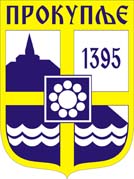 РЕПУБЛИКА СРБИЈА                                                                                                                                           ГРАД ПРОКУПЉЕ                                                                                                                                  ГРАДСКА УПРАВА ГРАДА ПРОКУПЉА18400 Прокупље – Таткова бр.2КОНКУРСНА ДОКУМЕНТАЦИЈА ЗА ЈАВНУ НАБАВКУ   У ОТВОРЕНОМ ПОСТУПКУРАДОВИ НА АФАЛТИРАЊУ СЕОСКИХ УЛИЦА У ГОРЊОЈ СТРАЖАВИ И ДОЊОЈ ТРАНАВИ И БАБИНОМ ПОТОКУJН. Бр.Р-1.3.25/401-49/19-04,                                                                                                                                                                                            Прокупље, август  2019 годинеНа основу чл. 32. и 61. Закона о јавним набавкама („Сл. гласник РС” бр. 124/2012,14/2015 и 68/2015 у даљем тексту: Закон), чл. 2. Правилника о обавезним елементима конкурсне документације у поступцима јавних набавки и начину доказивања испуњености услова („Сл. гласник РС” бр. 86/2015), Одлуке о покретању поступка јавне набавке број Р-1.3.25/401-49/19-04 од 09.08.2019 и Решења о образовању комисије за јавну набавку бр.Р-1.3.25/401-49/19-04, дана 09.08.2019 године, припремљена је: КОНКУРСНА ДОКУМЕНТАЦИЈАу отвореном поступку за јавну набавку – Радову на асфалтирању сеоских улица у  Горњој Стражави  Доњој Трнави и Бабином Потоку  ЈН бр. Р-1.3.25/401-49/19-04,  Конкурсна документација садржи:Конкусна документација садржи 47 стране I   ОПШТИ ПОДАЦИ О ЈАВНОЈ НАБАВЦИ 1. Подаци о наручиоцу  Назив наручиоца: Градска управа града Прокупља;Адреса наручиоца:   Никодија Стојановића Татка бр.2.Матични број:  07107625;ПИБ: 100506227;Текући рачун: 840-66640-28Интернет страница наручиоца:  www.prokuplje.org.rsВрста наручиоца: локална самоуправа2. Врста поступка јавне набавкеПредметна јавна набавка се спроводи у отвореном поступку, у складу са Законом и подзаконским актима којима се уређују јавне набавке.3. Предмет јавне набавке:  РадовиРадову на асфалтирању сеоских улица у  Горњој Стражави  Доњој Трнави и Бабином Потоку.  ЈН бр. Р-1.3.25/401-49/19-04 ОРН:  45233120 – радови на изградњи путева;  Поступак јавне набавке се спроводи ради закључења уговора о јавној набавци.5. ПартијеПремет јавне набавке је обликована у две партије. Партија 1. Асфалтирање сеоских улица у Горњој Стражави и Доњој Трнави Партија 2. Асфалтирање сеоских улица у Бабином Потоку6. Лице за контакт  Служба јавних набавки- e-mail:  nabavke.opstina.pk@gmail.comТелефон: 027/324-751 лок.120 II  ВРСТА, ТЕХНИЧКЕ КАРАКТЕРИСТИКЕ, КВАЛИТЕТ, КОЛИЧИНА, РАДОВА , НАЧИН СПРОВОЂЕЊА КОНТРОЛЕ И ОБЕЗБЕЂИВАЊА ГАРАНЦИЈЕ КВАЛИТЕТА, РОК ИЗВРШЕЊА, МЕСТО ИЗВРШЕЊА III  ТЕХНИЧКА ДОКУМЕНТАЦИЈА И ПЛАНОВИ, ОДНОСНО ДОКУМЕНТАЦИЈА О КРЕДИТНОЈ СПОСОБНОСТИ НАРУЧИОЦА У СЛУЧАЈУ ЈАВНЕ НАБАВКЕ ФИНАНСИЈСКИХ УСЛУГАIV  УСЛОВИ ЗА УЧЕШЋЕ У ПОСТУПКУ ЈАВНЕ НАБАВКЕ ИЗ ЧЛ. 75. И 76. ЗЈН И УПУТСТВО КАКО СЕ ДОКАЗУЈЕ ИСПУЊЕНОСТ ТИХ УСЛОВАОБАВЕЗНИ УСЛОВИПраво на учешће у поступку предметне јавне набавке има понуђач који испуњава обавезне услове за учешће, дефинисане чланом 75. ЗЈН, а испуњеност обавезних услова за учешће у поступку предметне јавне набавке, понуђач доказује на начин дефинисан у следећој табели, и то:ДОДАТНИ УСЛОВИПонуђач који учествује у поступку предметне јавне набавке мора испунити додатне услове за учешће у поступку јавне набавке, дефинисане овом конкурсном документацијом, а испуњеност додатних услова понуђач доказује на начин дефинисан у наредној табели, и то:Понуђач који конкурише за обе партије, мора да буде технички и кадровски спреман  да  радове изводи истовремено на обе локације.УПУТСТВО КАКО СЕ ДОКАЗУЈЕ ИСПУЊЕНОСТ УСЛОВА          Испуњеност обавезних услова за учешће у поступку предметне јавне набавке наведних у табеларном приказу обавезних услова под редним бројем 1, 2, 3 и 4. и додатних услова за учешће у поступку предметне јавне набавке наведних у табеларном приказу додатних услова под редним бројем 1, 2  и 3.  у складу са чл. 77. ст. 4. ЗЈН, понуђач доказује достављањем ИЗЈАВЕ (Образац 5. у поглављу VI ове конкурсне документације), којом под пуном материјалном и кривичном одговорношћу потврђује да испуњава услове за учешће у поступку јавне набавке из чл. 75. ст. 1. тач. 1) до 4), чл. 75. ст. 2. и чл. 76. ЗЈН, дефинисане овом конкурсном документацијом. Уколико понуђач подноси понуду са подизвођачем, у складу са чланом 80. ЗЈН, подизвођач мора да испуњава обавезне услове из члана 75. став 1. тач. 1) до 4) ЗЈН. У том случају понуђач је дужан да за подизвођача достави ИЗЈАВУ подизвођача (Образац 6. у поглављу VI ове конкурсне документације), потписану од стране овлашћеног лица подизвођача и оверену печатом. Уколико понуду подноси група понуђача, сваки понуђач из групе понуђача мора да испуни обавезне услове из члана 75. став 1. тач. 1) до 4) ЗЈН, а додатне услове испуњавају заједно. У том случају ИЗЈАВА (Образац 5. у поглављу VI ове конкурсне документације), мора бити потписана од стране овлашћеног лица сваког понуђача из групе понуђача и оверена печатом. Понуђач је дужан да без одлагања писмено обавести наручиоца о било којој промени у вези са испуњеношћу услова из поступка јавне набавке, која наступи до доношења одлуке, односно закључења уговора, односно током важења уговора о јавној набавци и да је документује на прописани начин.Наручилац је пре доношења одлуке о додели уговора дужан да од понуђача, чија је понуда оцењена као најповољнија, затражи да достави копију захтеваних доказа о испуњености услова, а може и да затражи на  увид оригинал или оверену копију свих или појединих доказа. Ако понуђач у остављеном, примереном року, који не може бити краћи од пет дана, не достави тражене доказе, наручилац ће његову понуду одбити као неприхватљиву. Докази које ће наручилац захтевати су:ОБАВЕЗНИ УСЛОВИЧл. 75. ст. 1. тач. 1) ЗЈН, услов под редним бројем 1. наведен у табеларном приказу обавезних услова – Доказ: Правна лица: Извод из регистра Агенције за привредне регистре, односно извод из регистра надлежног привредног суда; Предузетници: Извод из регистра Агенције за привредне регистре,, односно извод из одговарајућег регистра.Чл. 75. ст. 1. тач. 2) ЗЈН, услов под редним бројем 2. наведен у табеларном приказу обавезних услова – Доказ:Правна лица: 1) Извод из казнене евиденције, односно уверењe основног суда на чијем подручју се налази седиште домаћег правног лица, односно седиште представништва или огранка страног правног лица, којим се потврђује да правно лице није осуђивано за кривична дела против привреде, кривична дела против животне средине, кривично дело примања или давања мита, кривично дело преваре.Напомена: Уколико уверење Основног суда не обухвата податке из казнене евиденције за кривична дела која су у надлежности редовног кривичног одељења Вишег суда, потребно је поред уверења Основног суда доставити И УВЕРЕЊЕ ВИШЕГ СУДА на чијем подручју је седиште домаћег правног лица, односно седиште представништва или огранка страног правног лица, којом се потврђује да правно лице није осуђивано за кривична дела против привреде и кривично дело примања мита; 2) Извод из казнене евиденције Посебног одељења за организовани криминал Вишег суда у Београду, којим се потврђује да правно лице није осуђивано за неко од кривичних дела организованог криминала; 3) Извод из казнене евиденције, односно уверење надлежне полицијске управе МУП-а, којим се потврђује да законски заступник понуђача није осуђиван за кривична дела против привреде, кривична дела против животне средине, кривично дело примања или давања мита, кривично дело преваре и неко од кривичних дела организованог криминала (захтев се може поднети према месту рођења или према месту пребивалишта законског заступника). Уколико понуђач има више зсконских заступника дужан је да достави доказ за сваког од њих. Предузетници и физичка лица: Извод из казнене евиденције, односно уверење надлежне полицијске управе МУП-а, којим се потврђује да није осуђиван за неко од кривичних дела као члан организоване криминалне групе, да није осуђиван за кривична дела против привреде, кривична дела против животне средине, кривично дело примања или давања мита, кривично дело преваре (захтев се може поднети према месту рођења или према месту пребивалишта).Докази не могу бити старији од два месеца пре отварања понуда.Чл. 75. ст. 1. тач. 4) ЗЈН, услов под редним бројем 3. наведен у табеларном приказу обавезних услова  - Доказ: Уверење Пореске управе Министарства финансија да је измирио доспеле порезе и доприносе и уверење надлежне управе локалне самоуправе да је измирио обавезе по основу изворних локалних јавних прихода или потврду надлежног органа да се понуђач налази у поступку приватизације. Докази не могу бити старији од два месеца пре отварања понуда.Понуђачи који су регистровани у Регистру понуђача који води Агенција за привредне регистре не достављају доказе о испуњености услова из члана 75. став 1. тачке 1) до 4) ЗЈН, сходно чл. 78. ЗЈНДОДАТНИ УСЛОВИ1. Пословни капацитет, услов под редним бројем 2. наведен у табеларном приказу додатних услова – Доказ: Подврда за референцу - фотокопијe окончаних ситуација (рачуна).2. Технички капацитет, услов под редним бројем 3. наведен у табеларном приказу додатних услова – Доказ: Прилажу се пописне листе са стањем на дан 31.12.2018 године   у којој су назначена основна предметна средства или фотокопија  уговора о купопродаји или уговора о закупу, односно било који други доказ којим се   на несумњив начин потврђује да понуђач располаже траженим техничким капацитетом (за асфалтну базу потрбно је доставити доказ о власништву или копију уговора о пословно техничкој сарадњи или закупу...)3. Кадровски капацитет, услов под редним бројем 4. наведен у табеларном приказу додатних услова – Доказ: 1.Прилаже се фотокопија одговарајућег обрасца фонда ПИО (М, М2  МА) из кога се види да ле je лице засновало радни однос и фотокопија уговора, за лица ангажована на привременим и повременим пословима фотокопија уговора.                                                                                                                                             2.Фотокопија личне лиценце, са потврдом Инжињерске коморе  Србије  и да му одлуком Суда части издата лиценца није одузета,  са доказом о радном статусу  (образац фонда ПИО (М,М2 Ма) или уговор о обављању привремених и повремених послова с тим да уговор мора трајати најмање онолико колико траје уговор.Понуђач није дужан да доставља доказе који су јавно доступни на интернет страницама надлежних органа, и то:Доказ из члана 75. став 1. тачка 1) ЗЈН понуђачи који су регистровани у регистру који води Агенција за привредне регистре не морају да доставе, јер је јавно доступан на интернет страници Агенције за привредне регистре - www. apr.gov.rs)Уколико је доказ о испуњености услова електронски документ, понуђач доставља копију електронског документа у писаном облику, у складу са законом којим се уређује електронски документ. Ако се у држави у којој понуђач има седиште не издају тражени докази, понуђач може, уместо доказа, приложити своју писану изјаву, дату под кривичном и материјалном одговорношћу оверену пред судским или управним органом, јавним бележником или другим надлежним органом те државе.Ако понуђач има седиште у другој држави, наручилац може да провери да ли су документи којима понуђач доказује испуњеност тражених услова издати од стране надлежних органа те државе.V КРИТЕРИЈУМ ЗА ИЗБОР НАЈПОВОЉНИЈЕ ПОНУДЕКритеријум за доделу уговора: Избор најповољније понуде наручилац ће извршити применом критеријума, „најнижа понуђена укупна  цена“. Приликом оцене понуда као релевантна узимаће се понуђена укупна  цена без ПДВ-а.Елементи критеријума, односно начин на основу којих ће наручилац извршити доделу уговора у ситуацији када постоје две или више понуда са једнаким бројем пондера или истом понуђеном ценом. Уколико две или више понуда имају исту најнижу понуђену цену, као најповољнија биће изабрана понуда оног понуђача који је понудио краћи рок завршетак радова.VI ОБРАЦИ КОЈИ ЧИНЕ САСТАВНИ ДЕО ПОНУДЕСаставни део понуде чине следећи обрасци:Образац понуде (Образац 1);Образац структуре понуђене цене, са упутством како да се попуни (Образац 2); Образац трошкова припреме понуде (Образац 3); Образац изјаве о независној понуди (Образац 4);Образац изјаве понуђача о испуњености услова за учешће у поступку јавне набавке - чл. 75. и 76. ЗЈН, наведених овом конурсном докумнтацијом, (Образац 5);Образац изјаве подизвођача о испуњености услова за учешће у поступку јавне набавке  - чл. 75. ЗЈН, наведених овом конкурсном документацијом (Образац 6).Модел уговора (Образац 7)ОБРАЗАЦ 1)ОБРАЗАЦ ПОНУДЕПонуда бр ________ од _______2019 год. за јавну набавку Асфалтирање сеоских улица                   ЈН бр. Р-1.3.25/401-49/19-04 Партија 1. Асфалтирање сеоских  улица у Горњој Стражави и Доњој Трнави Партија 2. Асфалтирање сеоских улица у Бабином Потоку                                                               (заокружити партију за коју се конкурише)1)ОПШТИ ПОДАЦИ О ПОНУЂАЧУ2) ПОНУДУ ПОДНОСИ: Напомена: заокружити начин подношења понуде и уписати податке о подизвођачу, уколико се понуда подноси са подизвођачем, односно податке о свим учесницима заједничке понуде, уколико понуду подноси група понуђача3) ПОДАЦИ О ПОДИЗВОЂАЧУ Напомена: Табелу „Подаци о подизвођачу“ попуњавају само они понуђачи који подносе  понуду са подизвођачем, а уколико има већи број подизвођача од места предвиђених у табели, потребно је да се наведени образац копира у довољном броју примерака, да се попуни и достави за сваког подизвођача.4) ПОДАЦИ О УЧЕСНИКУ  У ЗАЈЕДНИЧКОЈ ПОНУДИНапомена: Табелу „Подаци о учеснику у заједничкој понуди“ попуњавају само они понуђачи који подносе заједничку понуду, а уколико има већи број учесника у заједничкој понуди од места предвиђених у табели, потребно је да се наведени образац копира у довољном броју примерака, да се попуни и достави за сваког понуђача који је учесник у заједничкој понуди.ПАРТИЈА 1                                                                                                              П о н у ђ а ч :                                                                                      __________________  Напомене: Образац понуде понуђач мора да попуни  и потпише, чиме потврђује да су тачни подаци који су у обрасцу понуде наведени. Уколико понуђачи подносе заједничку понуду, група понуђача може да се определи да образац понуде потписују и печатом оверавају сви понуђачи из групе понуђача или група понуђача може да одреди једног понуђача из групе који ће попунити, потписати и печатом оверити образац понуде.                                                                                                              П о н у ђ а ч :                                                                                      __________________  Напомене: Образац понуде понуђач мора да попуни и потпише, чиме потврђује да су тачни подаци који су у обрасцу понуде наведени. Уколико понуђачи подносе заједничку понуду, група понуђача може да се определи да образац понуде потписују и печатом оверавају сви понуђачи из групе понуђача или група понуђача може да одреди једног понуђача из групе који ће попунити, потписати и печатом оверити образац понуде.ОБРАЗАЦ 2) ОБРАЗАЦ  СТРУКТУРЕ ЦЕНЕ СА УПУТСТВОМ КАКО ДА СЕ ПОПУНИ  за партија 1Упутство за попуњавање обрасца структуре цене: Понуђач треба да попуни образац структуре цене нa следећи нaчин:у колону 3. уписати  цену без ПДВ-а;у колону 4. уписати  цену са ПДВ-ом;ОБРАЗАЦ 2) ОБРАЗАЦ  СТРУКТУРЕ ЦЕНЕ СА УПУТСТВОМ КАКО ДА СЕ ПОПУНИ  за партија 2Упутство за попуњавање обрасца структуре цене: Понуђач треба да попуни образац структуре цене нa следећи нaчин:у колону 3. уписати  цену без ПДВ-а;у колону 4. уписати  цену са ПДВ-ом;1. ПОДАЦИ О ЈЕЗИКУ НА КОЈЕМ ПОНУДА МОРА ДА БУДЕ САСТАВЉЕНАПонуђач подноси понуду на српском језику.2. НАЧИН ПОДНОШЕЊА ПОНУДАПонуђач понуду подноси непосредно или путем поште у затвореној коверти или кутији, затворену на начин да се приликом отварања понуда може са сигурношћу утврдити да се први пут отвара. На полеђини коверте или на кутији навести назив и адресу понуђача. У случају да понуду подноси група понуђача, на коверти је потребно назначити да се ради о групи понуђача и навести називе и адресу свих учесника у заједничкој понуди.Понуду доставити на адресу: Општина Прокупље Таткова бр.2, са назнаком: ,,Понуда за јавну набавку Асфалтирање сеоских улица ЈН бр.Р-1.3.253/401-49/19-04;                    за Партију___________________ (навести партију)  ; - НЕ ОТВАРАТИ”.Понуда се сматра благовременом уколико је примљена од стране наручиоца до  16.09.2019 до 12:00 часова.  Јавно отварање понуда  ће се обавити  16.09.2019 године у 12:15 часова у просторијама Градске управе града Прокупља, Таткова 2. канцеларија бр.20. Наручилац ће, по пријему одређене понуде, на коверти, односно кутији у којој се понуда налази, обележити време пријема и евидентирати број и датум понуде према редоследу приспећа. Уколико је понуда достављена непосредно наручулац ће понуђачу предати потврду пријема понуде. У потврди о пријему наручилац ће навести датум и сат пријема понуде. Понуда коју наручилац није примио у року одређеном за подношење понуда, односно која је примљена по истеку дана и сата до којег се могу понуде подносити, сматраће се неблаговременом.Отварање понуда је јавно. Приликом отварања понуда води се записник о отварању понуда. У записнику о отварању понуда уписују се сви подаци из чл. 104 Закона. Записник о отварању понуда, након завршеног поступка отварања, потписују чланови Комисије за јавну набавку и присутни овлашћени представници понуђача, који преузимају копију записника одмах по завршеном поступку отварања.Фотокопија записника се доставља понуђачима који нису учествовали у поступку отварања понуда у року од три дана од дана јавног отварања понуда.Понуда за коју је у року за подношење понуда достављено обавештење о опозиву понуде, неће се отварати и биће враћена подносиоцу.Ако је поднета неблаговремена понуда, Наручилац ће је по окончању поступка отварања вратити неотворену понуђачу, са назнаком да је поднета неблаговремено.                                    Наручилац ће донети образложену одлуку у вези са овом јавном набавком у оквирном року од 25 дана од дана јавног отварања понуда. Наручилац ће, у року од 3 дана од дана доношења одлуке, исту објавити на Порталу јавних набавки и на  интернет страници општине Прокупље. Наручилац задржава право да обустави поступак јавне набавке из објективних и доказивих разлога, који се нису могли предвидети у време покретања поступка и који онемогућавају да се започети поступак оконча, односно услед којих је престала потреба наручиоца за предметном набавком због чега се неће понављати у току исте буџетске године, односно у наредних шест месеци. У случају обуставе поступка из наведених разлога, Одлуком о обустави поступка биће одлучено и о надокнади трошкова финансијског обезбеђења у припремању понуде, из чл. 88 став 3. Закона, уколико понуђач у понуди о тој накнади истакне захтев. Понуда мора да садржи  потписан: Образац понуде (Образац 1); Образац структуре понуђене цене (Образац 2);Образац трошкова припреме понуде (Образац 3);Образац изјаве о независној понуди (Образац 4);Образац изјаве понуђача о испуњености услова за учешће у поступку јавне набавке - чл. 75. и 76. ЗЈН (Образац 5);Образац изјаве подизвођача о испуњености услова за учешће у поступку јавне набавке - чл. 75. (Образац 6), уколико понуђач подноси понуду са подизвођачем;Модел уговора(Образац 7);Банкарску гаранцију за озбиљност понуде;Оригинал писмо о намерама банке за издавање банкарске гаранције за добро извршење посла Оригинал писмо о намерама банке за издавање банкарске гаранције за одклањање грешке у гарантном року. Препоручљиво је да понуђач комплетан садржај понуде преда у форми која онемогућава убацивање или уклањање појединих докумената након отварања понуда. Понуда треба да буде повезана траком (јемствеником) у целини и запечаћена.  3. ПАРТИЈЕ                                                                                                                                                                                       Јавна     набавка је обликована у две  партијеПонуђач може да поднесе понуду за једну или обе партије. Понуда мора да обухвати најмање једну целокупну партију.Понуђач је дужан да у понуди наведе да ли се понуда односи на целокупну набавку или само на одређену партију.У случају да понуђач поднесе понуду за обе партије, она мора бити поднета тако да се може оцењивати за сваку партију посебно.Докази из чл. 75. и 76. ЗЈН, у случају да понуђач поднесе понуду за обе партије, не морају бити достављени за сваку партију посебно, односно могу бити достављени у једном примерку за обе е партије.4.  ПОНУДА СА ВАРИЈАНТАМА                                                                                                                            Подношење понуде са варијантама није дозвољено.5. НАЧИН ИЗМЕНЕ, ДОПУНЕ И ОПОЗИВА ПОНУДЕУ року за подношење понуде понуђач може да измени, допуни или опозове своју понуду на начин који је одређен за подношење понуде. Понуђач је дужан да јасно назначи који део понуде мења односно која документа накнадно доставља. Измена понуде за јавну набавку - НЕ ОТВАРАТИ”.Радови на асфлтирању сеоских улица ЈН бр. Р-1.3.3/401-17/19-04;  - НЕ ОТВАРАТИ” или„Допуна понуде за јавну набавку Радови на асфлтирању сеоских улица ЈН бр. Р-1.3.3/401-17/19-04,   - НЕ ОТВАРАТИ” или „Опозив понуде за јавну набавку Радови на асфлтирању сеоских улица ЈН бр. Р-1.3.3/401-17/19-04; -  НЕ ОТВАРАТИ” или „Измена и допуна понуде за јавну набавку Радови на асфлтирању сеоских улица ЈН бр. Р-1.3.3/401-17/19-04; -  НЕ ОТВАРАТИ”На полеђини коверте или на кутији навести назив и адресу понуђача. У случају да понуду подноси група понуђача, на коверти је потребно назначити да се ради о групи понуђача и навести називе и адресу свих учесника у заједничкој понуди.По истеку рока за подношење понуда понуђач не може да повуче нити да мења своју понуду.6. УЧЕСТВОВАЊЕ У ЗАЈЕДНИЧКОЈ ПОНУДИ ИЛИ КАО ПОДИЗВОЂАЧ Понуђач може да поднесе само једну понуду. Понуђач који је самостално поднео понуду не може истовремено да учествује у заједничкој понуди или као подизвођач, нити исто лице може учествовати у више заједничких понуда.У Обрасцу понуде (Образац 1. у поглављу VI ове конкурсне документације), понуђач наводи на који начин подноси понуду, односно да ли подноси понуду самостално, или као заједничку понуду, или подноси понуду са подизвођачем.7. ПОНУДА СА ПОДИЗВОЂАЧЕМУколико понуђач подноси понуду са подизвођачем дужан је да у Обрасцу понуде (Образац 1. у поглављу VI ове конкурсне документације) наведе да понуду подноси са подизвођачем, проценат укупне вредности набавке који ће поверити подизвођачу,  а који не може бити већи од 50%, као и део предмета набавке који ће извршити преко подизвођача. Понуђач у Обрасцу понуде наводи назив и седиште подизвођача, уколико ће делимично извршење набавке поверити подизвођачу. Уколико уговор о јавној набавци буде закључен између наручиоца и понуђача који подноси понуду са подизвођачем, тај подизвођач ће бити наведен и у уговору о јавној набавци. Понуђач је дужан да за подизвођаче достави доказе о испуњености услова који су наведени у поглављу IV конкурсне документације, у складу са Упутством како се доказује испуњеност услова (Образац 6. у поглављу VI ове конкурсне документације).Понуђач у потпуности одговара наручиоцу за извршење обавеза из поступка јавне набавке, односно извршење уговорних обавеза, без обзира на број подизвођача. Понуђач је дужан да наручиоцу, на његов захтев, омогући приступ код подизвођача, ради утврђивања испуњености тражених услова.8. ЗАЈЕДНИЧКА ПОНУДАПонуду може поднети група понуђача.Уколико понуду подноси група понуђача, саставни део заједничке понуде мора бити споразум којим се понуђачи из групе међусобно и према наручиоцу обавезују на извршење јавне набавке, а који обавезно садржи податке из члана 81. ст. 4. тач. 1)  и 2) ЗЈН и то податке о: члану групе који ће бити носилац посла, односно који ће поднети понуду и који ће заступати групу понуђача пред наручиоцем, опису послова сваког од понуђача из групе понуђача у извршењу уговора.Група понуђача је дужна да достави све доказе о испуњености услова који су наведени у поглављу IV ове конкурсне документације, у складу са Упутством како се доказује испуњеност услова (Образац 5. у поглављу VI ове конкурсне документације).Понуђачи из групе понуђача одговарају неограничено солидарно према наручиоцу. Задруга може поднети понуду самостално, у своје име, а за рачун задругара или заједничку понуду у име задругара.Ако задруга подноси понуду у своје име за обавезе из поступка јавне набавке и уговора о јавној набавци одговара задруга и задругари у складу са ЗЈНом.Ако задруга подноси заједничку понуду у име задругара за обавезе из поступка јавне набавке и уговора о јавној набавци неограничено солидарно одговарају задругари.9. НАЧИН И УСЛОВИ ПЛАЋАЊА, ГАРАНТНИ РОК, КАО И ДРУГЕ ОКОЛНОСТИ ОД КОЈИХ ЗАВИСИ ПРИХВАТЉИВОСТ  ПОНУДЕ9.1. Захтеви у погледу начина, рока и услова плаћања.Плаћање ће  се извршити по испостављању, привремене и окончане ситуације, сачињене на основу оверене грађевинске књиге изведених радова и јединичних цена из понуде.  Плаћање ће се извршити у законском року од 45 дана након овере ситуације у складу са Законом о роковима измирења новчаних обавеза у комерцијаним трансакцијама („Сл.гласник РС“ бр.119/2012).                                                                                                                                                           Плаћање ће се извршити уплатом на рачун извођача.    9.2. Захтеви у погледу гарантног рокаГаранција за изведене  радове  не може бити краћа од 24 месеци од дана, завршетка радова.9.3. Захтев у погледу рока  извођења радоваРак за извођење радова: За партију 1. Асфалтирање сеоских улица у Доњој Стржави и Доњој Трнави не може бити дужи од 50 календарских  дана;За партију 2. . Асфалтирање сеоских улица  у Бабином Потоку не може бити дужи од 50 календарских  дана; Наручилац је у обавези да Извођача уведе у посао најдуже 10 дана од дана потписивање уговора.9.4. Захтев у погледу рока важења понудеРок важења понуде не може бити краћи од 60 дана од дана отварања понуда.У случају истека рока важења понуде, наручилац је дужан да у писаном облику затражи од понуђача продужење рока важења понуде.Понуђач који прихвати захтев за продужење рока важења понуде на може мењати понуду10. ВАЛУТА И НАЧИН НА КОЈИ МОРА ДА БУДЕ НАВЕДЕНА И ИЗРАЖЕНА ЦЕНА У ПОНУДИЦена мора бити исказана у динарима, са и без пореза на додату вредност, са урачунатим свим трошковима које понуђач има у реализацији предметне јавне набавке, с тим да ће се за оцену понуде узимати у обзир цена без пореза на додату вредност.Цена је фиксна и не може се мењати. Ако је у понуди исказана неуобичајено ниска цена, наручилац ће поступити у складу са чланом 92. ЗЈН.Ако понуђена цена укључује увозну царину и друге дажбине, понуђач је дужан да тај део одвојено искаже у динарима. 11 ПОДАЦИ О ВРСТИ, САДРЖИНИ, НАЧИНУ ПОДНОШЕЊА, ВИСИНИ И РОКОВИМА ОБЕЗБЕЂЕЊА ИСПУЊЕЊА ОБАВЕЗА ПОНУЂАЧАПонуђач је дужан да уз понуду достави банкарску гаранцију за озбиљност понуде са назначеним износом не мањим од 10% од укупне вредности понуде без ПДВ-а и роком важности 60 дана од дана јавног отварања понуда, која мора бити неопозива, без права на приговор, са клаузулама: безусловна и платива на први позив, у корист Наручиоца Града Прокупља. Поднета банкарска гаранција не може да садржи додатне услове за исплату, краће рокове, мањи износ или промењену месну надлежност за решавање спорова. Потребно је да понуђач има нерезидентни рачун у земљи у којој даје понуду за јавну набавку, имајући у виду да Наручилац врши плаћања преко Управе за трезор, а не преко пословних банака, те нема могућност да средства финансијског обезбеђења наплати у иностраној банци. Потребно је да износ на средствима финансијског обезбеђења буде изражен у динарима.Наручилац ће уновчити банкарску гаранцију за озбиљност понуде уколико: Понуђач након истека рока за подношење понуде повуче, опозове или измени своју понуду;Понуђач коме је додељен уговор благовремено не потпише уговор о јавној набавци; Понуђач коме је додељен уговор не поднесе банкарску гаранцију за добро извршење посла у складу са захтевима из конкурсне документције;Наручилац ће вратити средство обезбеђења за озбиљност понуде понуђачима са којима није закључен уговор, одмах по закључењу уговора са изабраним понуђачем.Уколико понуђач не достави банкарску гаранцију за озбиљност понуде у року који је за то одређен, његова понуда ће бити одбијена као неприхватљива. Понуђач је дужан да уз понуду достави Оригинал писмо о намерама банке за издавање банкарске гаранције за добро извршење посла, обавезујућег карактера за банку, да ће у случају да понуђач добије посао, најкасније у року од 7 дана од дана закључења уговора, издати банкарску гаранцију за добро извршење посла, у висини не мањој од 10% укупне вредности уговора без ПДВ-а, са роком важења који не може бити краћи од рока одређеног у конкурсној документацији. Писмо не сме бити ограничено роком трајања (датумом) и не сме имати садржину која се односи на политику банке и одредницу да писмо не представља даљу обавезу за банку, као гаранта. Потребно је да понуђач има нерезидентни рачун у земљи у којој даје понуду за јавну набавку, имајући у виду да Наручилац врши плаћања преко Управе за трезор, а не преко пословних банака, те нема могућност да средства финансијског обезбеђења наплати у иностраној банци. Потребно је да износ на средствима финансијског обезбеђења буде изражен у динарима.Оригинал писмо о намерама банке, да ће у случају да понуђач добије посао, на дан примопредаје радова, издати банкарску гаранцију за отклањање грешака у гарантном року, обавезујућег карактера за банку, у висини не мањој од  5% укупне вредности уговора без ПДВ-а, са роком важења који не може бити краћи од рока одређеног у конкурсној документацији. Писмо не сме бити ограничено роком трајања (датумом) и не сме имати садржину која се односи на политику банке и одредницу да писмо не представља даљу обавезу за банку, као гаранта. Потребно је да понуђач има нерезидентни рачун у земљи у којој даје понуду за јавну набавку, имајући у виду да Наручилац врши плаћања преко Управе за трезор, а не преко пословних банака, те нема могућност да средства финансијског обезбеђења наплати у иностраној банци. Потребно је да износ на средствима финансијског обезбеђења буде изражен у динарима.Уколико понуђач не достави тражена писма о намерама банке, његова понуда ће бити одбијена као неприхватљива. ИЗАБРАНИ ПОНУЂАЧ ЈЕ ДУЖАН ДА ДОСТАВИ:	Банкарску гаранцију за добро извршење посла - најкасније 7 дана од дана закључења уговора, која ће бити са клаузулама: безусловна и платива на први позив. Банкарска гаранција за добро извршење посла издаје се у висини не мањој од 10% од укупне вредности уговора без ПДВ-а, са роком важности који је 30 дана дужи од уговореног рока за завршетак радова, у корист Наручиоца. Ако се за време трајања уговора промене рокови за извршење уговорне обавезе, важност банкарске гаранције за добро извршење посла мора се продужити. Потребно је да понуђач има нерезидентни рачун у земљи у којој даје понуду за јавну набавку, имајући у виду да Наручилац врши плаћања преко Управе за трезор, а не преко пословних банака, те нема могућност да средства финансијског обезбеђења наплати у иностраној банци. Потребно је да износ на средствима финансијског обезбеђења буде изражен у динарима.	Наручилац ће уновчити банкарску гаранцију за добро извршење посла у случају да понуђач не буде извршавао своје уговорне обавезе у роковима и на начин предвиђен уговором. Поднета банкарска гаранција не може да садржи додатне услове за исплату, краће рокове, мањи износ или промењену месну надлежност за решавање спорова.	Банкарску гаранцију за отклањање грешака у гарантном року - Изабрани понуђач се обавезује да у тренутку примопредаје уграђене опреме и радова преда наручиоцу банкарску гаранцију за отклањање грешака у гарантном року, која ће бити са клаузулама: безусловна и платива на први позив. Банкарска гаранција за отклањање грешака у гарантном року се издаје у висини не мањој од 5% од укупне вредности уговора без ПДВ-а, у корист Наручиоца. Рок важности банкарске гаранције мора бити 5 дана дужи од гарантног рока. Наручилац ће уновчити банкарску гаранцију за отклањање грешака у гарантном року у случају да изабрани понуђач не изврши обавезу отклањања грешака који би могли умањити могућност коришћења предмета уговора у гарантном року. Потребно је да понуђач има нерезидентни рачун у земљи у којој даје понуду за јавну набавку, имајући у виду да Наручилац врши плаћања преко Управе за трезор, а не преко пословних банака, те нема могућност да средства финансијског обезбеђења наплати у иностраној банци. Потребно је да износ на средствима финансијског обезбеђења буде изражен у динарима.	По извршењу уговорених обавеза понуђача на која се односе, средства финансијског обезбеђења ће бити враћена.  ЗАШТИТА ПОВЕРЉИВОСТИ ПОДАТАКА КОЈЕ НАРУЧИЛАЦ СТАВЉА ПОНУЂАЧИМА НА РАСПОЛАГАЊЕ, УКЉУЧУЈУЋИ И ЊИХОВЕ ПОДИЗВОЂАЧЕ Предметна набавка не садржи поверљиве информације које наручилац ставља на располагање. 13. НАЧИН ПРЕУЗИМАЊА ТЕХНИЧКЕ ДОКУМЕНТАЦИЈЕ И ПЛАНОВА, ОДНОСНО ПОЈЕДИНИХ ЊЕНИХ ДЕЛОВА14. ДОДАТНЕ ИНФОРМАЦИЈЕ ИЛИ ПОЈАШЊЕЊА У ВЕЗИ СА ПРИПРЕМАЊЕМ ПОНУДЕЗаинтересовано лице може, у писаном облику                                                                                                    - путем поште на адресу наручиоца:  Град Прокупље, Такова 2 18400, 18400 Прокупље;                                                                                                                                                       -  електронске поште на e-mail :  :  nabavke.opstina.pk@gmail.com                                                                                                                                                                                                                 тражити од наручиоца додатне информације или појашњења у вези са припремањем понуде, најкасније 5 дана пре истека рока за подношење понуде, сваког радног дана  (понедељак- петак) од 7:00 до 15:00 часова. Наручилац ће у року од 3 (три) дана од дана пријема захтева за додатним информацијама или појашњењима конкурсне документације, одговор објавити на Порталу јавних набавки и на својој интернет страници. Додатне информације или појашњења упућују се са напоменом „Захтев за додатним информацијама или појашњењима конкурсне документације, Асфалтирање сеоских улица,  ЈН бр. Р-1.3.25/401-49/19-04; Ако наручилац измени или допуни конкурсну документацију 8 или мање дана пре истека рока за подношење понуда, дужан је да продужи рок за подношење понуда и објави обавештење о продужењу рока за подношење понуда. По истеку рока предвиђеног за подношење понуда наручилац не може да мења нити да допуњује конкурсну документацију. Тражење додатних информација или појашњења у вези са припремањем понуде телефоном није дозвољено. Комуникација у поступку јавне набавке врши се искључиво на начин одређен чланом 20. ЗЈН,  и то: - путем електронске поште или поште, као и објављивањем од стране наручиоца на Порталу јавних набавки и на својој интернет страници; - ако је документ из поступка јавне набавке достављен од стране наручиоца или понуђача путем електронске поште, страна која је извршила достављање дужна је да од друге стране захтева да на исти начин потврди пријем тог документа, што је друга страна дужна да то и учини када је то неопходно као доказ да је извршено достављање.15. ДОДАТНА ОБЈАШЊЕЊА ОД ПОНУЂАЧА ПОСЛЕ ОТВАРАЊА ПОНУДА И КОНТРОЛА КОД ПОНУЂАЧА ОДНОСНО ЊЕГОВОГ ПОДИЗВОЂАЧА После отварања понуда наручилац може приликом стручне оцене понуда да у писаном облику захтева од понуђача додатна објашњења која ће му помоћи при прегледу, вредновању и упоређивању понуда, а може да врши контролу (увид) код понуђача, односно његовог подизвођача (члан 93. ЗЈН). Уколико наручилац оцени да су потребна додатна објашњења или је потребно извршити контролу (увид) код понуђача, односно његовог подизвођача, наручилац ће понуђачу оставити примерени рок да поступи по позиву наручиоца, односно да омогући наручиоцу контролу (увид) код понуђача, као и код његовог подизвођача. Наручилац може уз сагласност понуђача да изврши исправке рачунских грешака уочених приликом разматрања понуде по окончаном поступку отварања. У случају разлике између јединичне и укупне цене, меродавна је јединична цена.Ако се понуђач не сагласи са исправком рачунских грешака, наручилац ће његову понуду одбити као неприхватљиву. 16. КОРИШЋЕЊЕ ПАТЕНАТА И ОДГОВОРНОСТ ЗА ПОВРЕДУ ЗАШТИЋЕНИХ ПРАВА ИНТЕЛЕКТУАЛНЕ СВОЈИНЕ ТРЕЋИХ ЛИЦАНакнаду за коришћење патената, као и одговорност за повреду заштићених права интелектуалне својине трећих лица, сноси понуђач.17. НАЧИН И РОК ЗА ПОДНОШЕЊЕ ЗАХТЕВА ЗА ЗАШТИТУ ПРАВА ПОНУЂАЧА СА ДЕТАЉНИМ УПУТСТВОМ О САДРЖИНИ ПОТПУНОГ ЗАХТЕВА Захтев за заштиту права може да поднесе понуђач, односно свако заинтересовано лице које има интерес за доделу уговора у конкретном поступку јавне набавке и који је претрпео или би могао да претрпи штету због поступања наручиоца противно одредбама овог ЗЈН. Захтев за заштиту права подноси се наручиоцу, а копија се истовремено доставља Републичкој комисији за заштиту права у поступцима јавних набавки (у даљем тексту: Републичка комисија). Захтев за заштиту права се доставља наручиоцу непосредно, електронском поштом на e-mail: :  nabavke.opstina.pk@gmail.com    или препорученом пошиљком са повратницом на адресу наручиоца.                                                                                                                                                                                                                                                                                                                                                                                                                         Захтев за заштиту права може се поднети у току целог поступка јавне набавке, против сваке радње наручиоца, осим ако ЗЈН није другачије одређено. О поднетом захтеву за заштиту права наручилац обавештава све учеснике у поступку јавне набавке, односно објављује обавештење о поднетом захтеву на Порталу јавних набавки и на интернет страници наручиоца, најкасније у року од два дана од дана пријема захтева. Захтев за заштиту права којим се оспорава врста поступка, садржина позива за подношење понуда или конкурсне документације сматраће се благовременим ако је примљен од стране наручиоца најкасније три дана пре истека рока за подношење понуда, без обзира на начин достављања и уколико је подносилац захтева у складу са чланом 63. став 2. ЗЈН указао наручиоцу на евентуалне недостатке и неправилности, а наручилац исте није отклонио. Захтев за заштиту права којим се оспоравају радње које наручилац предузме пре истека рока за подношење понуда, а након истека рока из претходног става, сматраће се благовременим уколико је поднет најкасније до истека рока за подношење понуда. После доношења одлуке о додели уговора из чл.108. ЗЈН или одлуке о обустави поступка јавне набавке из чл. 109. ЗЈН, рок за подношење захтева за заштиту права је пет дана од дана објављивања одлуке на Порталу јавних набавки.Захтевом за заштиту права не могу се оспоравати радње наручиоца предузете у поступку јавне набавке ако су подносиоцу захтева били или могли бити познати разлози за његово подношење пре истека рока за подношење понуда, а подносилац захтева га није поднео пре истека тог рока.Ако је у истом поступку јавне набавке поново поднет захтев за заштиту права од стране истог подносиоца захтева, у том захтеву се не могу оспоравати радње наручиоца за које је подносилац захтева знао или могао знати приликом подношења претходног захтева. Захтев за заштиту права не задржава даље активности наручиоца у поступку јавне набавке у складу са одредбама члана 150. овог ЗЈН. Захтев за заштиту права мора да садржи: 1) назив и адресу подносиоца захтева и лице за контакт;2) назив и адресу наручиоца; 3)податке о јавној набавци која је предмет захтева, односно о одлуци наручиоца; 4) повреде прописа којима се уређује поступак јавне набавке;5) чињенице и доказе којима се повреде доказују; 6) потврду о уплати таксе из члана 156. овог ЗЈН;7) потпис подносиоца. Валидан доказ о извршеној уплати таксе, у складу са Упутством о уплати таксе за подношење захтева за заштиту права Републичке комисије, објављеном на сајту Републичке комисије, у смислу члана 151. став 1. тачка 6) ЗЈН, је: 1. Потврда о извршеној уплати таксе из члана 156. ЗЈН која садржи следеће елементе: (1) да буде издата од стране банке и да садржи печат банке; (2) да представља доказ о извршеној уплати таксе, што значи да потврда мора да садржи податак да је налог за уплату таксе, односно налог за пренос средстава реализован, као и датум извршења налога. * Републичка комисија може да изврши увид у одговарајући извод евиденционог рачуна достављеног од стране Министарства финансија – Управе за трезор и на тај начин додатно провери чињеницу да ли је налог за пренос реализован. (3) износ таксе из члана 156. ЗЈН чија се уплата врши -120.000 динара; (4) број рачуна: 840-30678845-06;(5) шифру плаћања: 153 или 253; (6) позив на број: подаци о броју или ознаци јавне набавке поводом које се подноси захтев за заштиту права;(7) сврха: ЗЗП; Општина Прокупље, ул.  Таткова бр.2, ЈН бр. .Р-1.3.25/401-49/19-04; (8) корисник: буџет Републике Србије;(9) назив уплатиоца, односно назив подносиоца захтева за заштиту права за којег је извршена уплата таксе; (10) потпис овлашћеног лица банке, или 2. Налог за уплату, први примерак, оверен потписом овлашћеног лица и печатом банке или поште, који садржи и све друге елементе из потврде о извршеној уплати таксе наведене под тачком 1, или 3. Потврда издата од стране Републике Србије, Министарства финансија, Управе за трезор, потписана и оверена печатом, која садржи све елементе из потврде о извршеној уплати таксе из тачке 1, осим оних наведених под (1) и (10), за подносиоце захтева за заштиту права који имају отворен рачун у оквиру припадајућег консолидованог рачуна трезора, а који се води у Управи за трезор (корисници буџетских средстава, корисници средстава организација за обавезно социјално осигурање и други корисници јавних средстава), или4. Потврда издата од стране Народне банке Србије, која садржи све елементе из потврде о извршеној уплати таксе из тачке 1, за подносиоце захтева за заштиту права (банке и други субјекти) који имају отворен рачун код Народне банке Србије у складу са ЗЈН и другим прописом.Поступак заштите права регулисан је одредбама чл. 138. - 166. ЗЈН. 18. РОК У КОЈЕМ ЋЕ УГОВОР БИТИ ЗАКЉУЧЕНУговор о јавној набавци, нaручилaц ће достaвити понуђaчу којем је уговор додељен у року од 8 (осам) дана од дана протека рока за подношење захтева за заштиту права из члана 149. Закона. Наручилац може и пре истекa рокa зa подношеnjе зaхтевa зa зaштиту прaвa зaкључити уговор о јaвној нaбaвци aко је поднетa сaмо једнa понудa, осим у преговaрaчком поступку без објaвљивaњa позивa зa подношење понудa (уколико се тaкaв поступaк спроводи).  Aко понуђaч којем је додељен уговор одбије дa зaкључи уговор о јaвној нaбaвци, нaручилaц може дa зaкључи уговор сa првим следећим нaјповољнијим поуђaчем. Зa све што није посебно прецизирaно овом конкурсном документaције вaжи Зaкон о јaвним нaбaвкaмa („Службени глaсник Републике Србије“, број 124/12, 14/2015, 68/2015).Датум и време:Крајњи рок за достављање понуда:16.09.2019 године до   12:00 часоваЈавно отварање у просторијама Општине Прокупље, канцеларија бр.2016.09.2019. године   у   12:15 часоваПоглављеНазив поглављаСтранаIОпшти подаци о јавној набавци3IIВрста, техничке карактеристике (спецификације), квалитет, количина и опис  услуга, начин спровођења контроле и обезбеђења гаранције квалитета, рок извршења, место извршења .4IIIТехничка документација и планови 5IVУслови за учешће у поступку јавне набавке из чл. 75. и 76. ЗЈН и упутство како се доказује испуњеност тих услова7VКритеријуми за доделу уговора9VIОбрасци који чине саставни део понуде10VIIМодел уговора34VIIIУпутство понуђачима како да сачине понуду40Врста, опис и количина радова дати су предмеру радова који је саствни део конкурсне документације.Сеоске улице садржане  у партији 1.Асфалтирање – уређење дела улице (некатегорисаног пута) у Горњој Стражави, дужине 228,52m на К.П бр. 2219 КО Горња Стражава.Асфалтирање – уређење дела улице (некатегорисаног пута)  у Горњој Стражави, дужине 196m на К.П бр. 2251 и делу КП бр.2905 КО Горња Стражава.Асфалтирање – уређење дела улице (некатегорисаног пута) дужине 544m  у Доњој Трнави  на К.П бр. 5660  КО Доња Трнава.Сеоске улице садржане  у партији 2.Асфалтирање – уређење дела улице (некатегорисаног пута) у Бабином Потоку дужине 576,21м   на К.П бр. 985-део, 1029,1028 КО Бабин Поток.Асфалтирање – уређење дела улице (некатегорисаног пута) у Бабином Потоку, дужине 613,15м на делу  К.П бр. 1045 и делу КП бр.2285 КО Горња Стражава.               При извођењу радова на асфалтирању сеоских улица,  извођач  је дужан да се придржава техничких прописа и стандарда који регулишу ову врсту радова.              Обавеза Извођача је да уграђује материјале који одговарају стандардима о квалитету материјала. Извођач радова мора да има пројекат предходног састава асфалтне мешавине пре почетка радова, дебљина и квалитет асфалта  доказује се из уграђеног слоја асфалта одговарајућим атестом.              Одговарајући атести и уверења могу бити  издати само од стране овлашћене институције за ову врсту радова. Све трошкове око обезбеђења одговарајућих атеста падају на терет Извођача радова. Извођач радова гарантује за квалитет изведених радова и уграђених материјала.Наручилац радова ће обезбедити стручни надзор, који ће извшити надзор и контролу  над извођењем радова.             Рок за извођење радоваЗа партију 1. Асфалтирање сеоских улица у Горњој Стражави и Доњој Трнави  не може бити дужи од 50 календарских  дана;За партију 2. Асфалтирање сеоских улица  у Бабином Потоку не може бити дужи од 50 каленфарских  дана; Наручилац је у обавези да Извођача уведе у посао најдуже 10 дана од дана потписивање уговара.      Р.бр.ОБАВЕЗНИ УСЛОВИНАЧИН ДОКАЗИВАЊА1.Да је регистрован код надлежног органа, односно уписан у одговарајући регистар (чл. 75. ст. 1. тач. 1) ЗЈН);ИЗЈАВА (Образац 5. у поглављу VI ове конкурсне документације), којом понуђач под пуном материјалном и кривичном одговорношћу потврђује да испуњава услове за учешће у поступку јавне набавке из чл. 75. ст. 1. тач. 1) до 4) и став 2. ЗЈН, дефинисане овом конкурсном документацијом2.Да он и његов законски заступник није осуђиван за неко од кривичних дела као члан организоване криминалне групе, да није осуђиван за кривична дела против привреде, кривична дела против животне средине, кривично дело примања или давања мита, кривично дело преваре (чл. 75. ст. 1. тач. 2) ЗЈН);ИЗЈАВА (Образац 5. у поглављу VI ове конкурсне документације), којом понуђач под пуном материјалном и кривичном одговорношћу потврђује да испуњава услове за учешће у поступку јавне набавке из чл. 75. ст. 1. тач. 1) до 4) и став 2. ЗЈН, дефинисане овом конкурсном документацијом3.Да је измирио доспеле порезе, доприносе и друге јавне дажбине у складу са прописима Републике Србије или стране државе када има седиште на њеној територији (чл. 75. ст. 1. тач. 4) ЗЈН);ИЗЈАВА (Образац 5. у поглављу VI ове конкурсне документације), којом понуђач под пуном материјалном и кривичном одговорношћу потврђује да испуњава услове за учешће у поступку јавне набавке из чл. 75. ст. 1. тач. 1) до 4) и став 2. ЗЈН, дефинисане овом конкурсном документацијом4.Да је поштовао обавезе које произлазе из важећих прописа о заштити на раду, запошљавању и условима рада, заштити животне средине, као и да нема забрану обављања делатности која је на снази у време. подношења понуде (чл. 75. ст. 2. ЗЈН).ИЗЈАВА (Образац 5. у поглављу VI ове конкурсне документације), којом понуђач под пуном материјалном и кривичном одговорношћу потврђује да испуњава услове за учешће у поступку јавне набавке из чл. 75. ст. 1. тач. 1) до 4) и став 2. ЗЈН, дефинисане овом конкурсном документацијомР.бр.ДОДАТНИ УСЛОВИНАЧИН ДОКАЗИВАЊА1.ПОСЛОВНИ КАПАЦИТЕТИЗЈАВА (Образац 5. у поглављу VI ове конкурсне документације), којом понуђач под пуном материјалном и кривичном одговорношћу потврђује да испуњава додатне услове за учешће у поступку јавне набавке из чл. 76. ЗЈН, дефинисане овом конкурсном документацијом. да је у периoду  у предходне три  године уназад, од дана објављивања Позива за подношење понуда на Порталу јавних  набавки, извео радове на одржавању или изградњи путева или улица са савременим коловозним застором у укупном  износу од најмање 24.000.000,00 динара без ПДВ-, ако понуђач конкурише за 1 партију 48.000.000,00 ако понуђач конкурише за 2  партије.ИЗЈАВА (Образац 5. у поглављу VI ове конкурсне документације), којом понуђач под пуном материјалном и кривичном одговорношћу потврђује да испуњава додатне услове за учешће у поступку јавне набавке из чл. 76. ЗЈН, дефинисане овом конкурсном документацијом. 2.ТЕХНИЧКИ  КАПАЦИТЕТИЗЈАВА (Образац 5. у поглављу VI ове конкурсне документације), којом понуђач под пуном материјалном и кривичном одговорношћу потврђује да испуњава додатне услове за учешће у поступку јавне набавке из чл. 76. ЗЈН, дефинисане овом конкурсном документацијом. ком	Да поседује најмањеИЗЈАВА (Образац 5. у поглављу VI ове конкурсне документације), којом понуђач под пуном материјалном и кривичном одговорношћу потврђује да испуњава додатне услове за учешће у поступку јавне набавке из чл. 76. ЗЈН, дефинисане овом конкурсном документацијом. 1постројење за производњу асфалтне масеИЗЈАВА (Образац 5. у поглављу VI ове конкурсне документације), којом понуђач под пуном материјалном и кривичном одговорношћу потврђује да испуњава додатне услове за учешће у поступку јавне набавке из чл. 76. ЗЈН, дефинисане овом конкурсном документацијом. 2камион кипер   ИЗЈАВА (Образац 5. у поглављу VI ове конкурсне документације), којом понуђач под пуном материјалном и кривичном одговорношћу потврђује да испуњава додатне услове за учешће у поступку јавне набавке из чл. 76. ЗЈН, дефинисане овом конкурсном документацијом. 1багер  ИЗЈАВА (Образац 5. у поглављу VI ове конкурсне документације), којом понуђач под пуном материјалном и кривичном одговорношћу потврђује да испуњава додатне услове за учешће у поступку јавне набавке из чл. 76. ЗЈН, дефинисане овом конкурсном документацијом. 1кобинована машинаИЗЈАВА (Образац 5. у поглављу VI ове конкурсне документације), којом понуђач под пуном материјалном и кривичном одговорношћу потврђује да испуњава додатне услове за учешће у поступку јавне набавке из чл. 76. ЗЈН, дефинисане овом конкурсном документацијом. 1ГрејдерИЗЈАВА (Образац 5. у поглављу VI ове конкурсне документације), којом понуђач под пуном материјалном и кривичном одговорношћу потврђује да испуњава додатне услове за учешће у поступку јавне набавке из чл. 76. ЗЈН, дефинисане овом конкурсном документацијом. 1булдозерИЗЈАВА (Образац 5. у поглављу VI ове конкурсне документације), којом понуђач под пуном материјалном и кривичном одговорношћу потврђује да испуњава додатне услове за учешће у поступку јавне набавке из чл. 76. ЗЈН, дефинисане овом конкурсном документацијом. 1финишер за асфалтИЗЈАВА (Образац 5. у поглављу VI ове конкурсне документације), којом понуђач под пуном материјалном и кривичном одговорношћу потврђује да испуњава додатне услове за учешће у поступку јавне набавке из чл. 76. ЗЈН, дефинисане овом конкурсном документацијом. 1Вибро плоча или ручно вођени ваљакИЗЈАВА (Образац 5. у поглављу VI ове конкурсне документације), којом понуђач под пуном материјалном и кривичном одговорношћу потврђује да испуњава додатне услове за учешће у поступку јавне набавке из чл. 76. ЗЈН, дефинисане овом конкурсном документацијом. 1Гарнитура ваљака (ваљак-пегла, пегла кобинована, гума пегла)ИЗЈАВА (Образац 5. у поглављу VI ове конкурсне документације), којом понуђач под пуном материјалном и кривичном одговорношћу потврђује да испуњава додатне услове за учешће у поступку јавне набавке из чл. 76. ЗЈН, дефинисане овом конкурсном документацијом. 1компресор са пикамером за рушење бетона и асфалтаИЗЈАВА (Образац 5. у поглављу VI ове конкурсне документације), којом понуђач под пуном материјалном и кривичном одговорношћу потврђује да испуњава додатне услове за учешће у поступку јавне набавке из чл. 76. ЗЈН, дефинисане овом конкурсном документацијом. 1машина за шприцање емулзијеИЗЈАВА (Образац 5. у поглављу VI ове конкурсне документације), којом понуђач под пуном материјалном и кривичном одговорношћу потврђује да испуњава додатне услове за учешће у поступку јавне набавке из чл. 76. ЗЈН, дефинисане овом конкурсном документацијом. 1машина за сечење асфалтаИЗЈАВА (Образац 5. у поглављу VI ове конкурсне документације), којом понуђач под пуном материјалном и кривичном одговорношћу потврђује да испуњава додатне услове за учешће у поступку јавне набавке из чл. 76. ЗЈН, дефинисане овом конкурсном документацијом. 3.КАДРОВСКИ КАПАЦИТЕТ.Да има најмање 15 запошљених од тога:.Одговорни извођач радова дипл.инг. са  лиценцом 410 или 412, или 415 или  инг.граћевине са лиценцом 812.минимум 14 радно ангажованих лица              ( возачи, путари, асфалтери, руковаоци грађевинских         машина)  .Назив понуђача:Адреса понуђача:Матични број понуђача:Порески идентификациони број понуђача (ПИБ):Име особе за контакт:Електронска адреса понуђача (e-mail):Телефон:Телефакс:Број рачуна понуђача и назив банке:Лице овлашћено за потписивање уговораА) САМОСТАЛНО Б) СА ПОДИЗВОЂАЧЕМВ) КАО ЗАЈЕДНИЧКУ ПОНУДУ1)Назив подизвођача:Адреса:Матични број:Порески идентификациони број:Име особе за контакт:Проценат укупне вредности набавке који ће извршити подизвођач:Део предмета набавке који ће извршити подизвођач:2)Назив подизвођача:Адреса:Матични број:Порески идентификациони број:Име особе за контакт:Проценат укупне вредности набавке који ће извршити подизвођач:Део предмета набавке који ће извршити подизвођач:1)Назив учесника у заједничкој понуди:Адреса:Матични број:Порески идентификациони број:Име особе за контакт:2)Назив учесника у заједничкој понуди:Адреса:Матични број:Порески идентификациони број:Име особе за контакт:3)Назив учесника у заједничкој понуди:Адреса:Матични број:Порески идентификациони број:Име особе за контакт:ПРЕДМЕР    РАДОВАНА АСФАЛТИРАЊУ УЛИЦЕ  У ГОРЊОЈ СТРАЖАВИ,  ОПШТИНА ПРОКУПЉЕL=196m,  b=3.5mПРЕДМЕР    РАДОВАНА АСФАЛТИРАЊУ УЛИЦЕ  У ГОРЊОЈ СТРАЖАВИ,  ОПШТИНА ПРОКУПЉЕL=196m,  b=3.5mПРЕДМЕР    РАДОВАНА АСФАЛТИРАЊУ УЛИЦЕ  У ГОРЊОЈ СТРАЖАВИ,  ОПШТИНА ПРОКУПЉЕL=196m,  b=3.5mПРЕДМЕР    РАДОВАНА АСФАЛТИРАЊУ УЛИЦЕ  У ГОРЊОЈ СТРАЖАВИ,  ОПШТИНА ПРОКУПЉЕL=196m,  b=3.5mПРЕДМЕР    РАДОВАНА АСФАЛТИРАЊУ УЛИЦЕ  У ГОРЊОЈ СТРАЖАВИ,  ОПШТИНА ПРОКУПЉЕL=196m,  b=3.5mПРЕДМЕР    РАДОВАНА АСФАЛТИРАЊУ УЛИЦЕ  У ГОРЊОЈ СТРАЖАВИ,  ОПШТИНА ПРОКУПЉЕL=196m,  b=3.5mПРЕДМЕР    РАДОВАНА АСФАЛТИРАЊУ УЛИЦЕ  У ГОРЊОЈ СТРАЖАВИ,  ОПШТИНА ПРОКУПЉЕL=196m,  b=3.5mПРЕДМЕР    РАДОВАНА АСФАЛТИРАЊУ УЛИЦЕ  У ГОРЊОЈ СТРАЖАВИ,  ОПШТИНА ПРОКУПЉЕL=196m,  b=3.5mПРЕДМЕР    РАДОВАНА АСФАЛТИРАЊУ УЛИЦЕ  У ГОРЊОЈ СТРАЖАВИ,  ОПШТИНА ПРОКУПЉЕL=196m,  b=3.5mПРЕДМЕР    РАДОВАНА АСФАЛТИРАЊУ УЛИЦЕ  У ГОРЊОЈ СТРАЖАВИ,  ОПШТИНА ПРОКУПЉЕL=196m,  b=3.5mПРЕДМЕР    РАДОВАНА АСФАЛТИРАЊУ УЛИЦЕ  У ГОРЊОЈ СТРАЖАВИ,  ОПШТИНА ПРОКУПЉЕL=196m,  b=3.5mПРЕДМЕР    РАДОВАНА АСФАЛТИРАЊУ УЛИЦЕ  У ГОРЊОЈ СТРАЖАВИ,  ОПШТИНА ПРОКУПЉЕL=196m,  b=3.5mПРЕДМЕР    РАДОВАНА АСФАЛТИРАЊУ УЛИЦЕ  У ГОРЊОЈ СТРАЖАВИ,  ОПШТИНА ПРОКУПЉЕL=196m,  b=3.5mпОпис позицијеЈ.МКолич.Колич.Цена/ЈМЦена/ЈМЦена/ЈМУкупноУкупно1.Геодетско обележавање трасе саобраћајнице (осовине и попречних профила) и одржавање током радова.  Обрачун по m'.m'196,00196,00x ==2.Машинска ископ у широком откопу у земљи  III и IV кат., односно ископ постојеће макадамске и земљане  подлоге  пута  булдозером. Материјалa из ископа, део  распланирати дуж трасе (лево и десно) а вишак утоварити и одвести на депонију. Позиција обухвата и обраду постељице равности ±3cm са дефинисаним попречним профилом.                 Обрачун по  m³.m³360,00360,00х==3. Машинско сабијање постељице виброваљком. Обрачун по m².m²860,00860,00x  =  =4.Набавка, транспорт и уградња природне мешавине каменог материјала крупноће 0÷63mm, дебљине  d=20cm у збијеном стању, за израду доњег носећег слоја коловозне конструкције.  Tражени модул стишљивости Ms=55MРa. Обрачун по  m³.m³170,00170,00x  = =5.Набавка, транспорт и уградња дробљеног каменог материјала крупноће 0÷31.5mm, дебљине d=10cm  у збијеном стању, за израду горњег носећег слоја  коловозне конструкције.  Tражени модул стишљивости Ms=65 MРa. Обрачун по  m³.m³ 76,0076,00х = =6.Набавка, транспорт и уградња дробљеног каменог материјала крупноће 0÷31.5mm, дебљине d=8÷10cm  у збијеном стању, за израду прилаза улазима у дворишта и на месту укрштаја. Tражени модул стишљивости Ms=55 MРa. Обрачун по  m³.m³ 110,00 110,00 х  = =7. Набавка, транспорт и уградња природне мешавине каменог материјала крупноће 0÷63mm, за  испуну дела широког откопа испод банкине. Tражени модул стишљивости Ms=55MРa. Обрачун по  m³.m³20,0020,00х==89.Набавка, транспорт и уградња природне мешавине каменог материјала крупноће 0÷63mm, за  испуну дела широког откопа испод банкине. Tражени модул стишљивости Ms=55MРa. Обрачун по  m³.Набавка, транспорт и уградња сивих  бетонских ивичњака 12/18cm,  на подлози  од бетона MB20. Ивичњаке фуговати цементним малтером. Обрачун по  m'. m³m'42,00420,0042,00420,00х==10Израда застора, ручном уградњом асфалтне масе БНХС-16, дебљине d=8cm. Позиција обухвата израду коловоза ширине 3,5m. Обрачун по  m².m²735,00735,00х==Укупно без ПДВ-аУкупно без ПДВ-аПДВ 20%ПДВ 20%Укупно са ПДВ-омУкупно са ПДВ-омПРЕДМЕР    РАДОВАНА АСФАЛТИРАЊУ УЛИЦЕ  У ГОРЊОЈ СТРАЖАВИ,  ОПШТИНА ПРОКУПЉЕL=228m,  b=4,0mПРЕДМЕР    РАДОВАНА АСФАЛТИРАЊУ УЛИЦЕ  У ГОРЊОЈ СТРАЖАВИ,  ОПШТИНА ПРОКУПЉЕL=228m,  b=4,0mПРЕДМЕР    РАДОВАНА АСФАЛТИРАЊУ УЛИЦЕ  У ГОРЊОЈ СТРАЖАВИ,  ОПШТИНА ПРОКУПЉЕL=228m,  b=4,0mПРЕДМЕР    РАДОВАНА АСФАЛТИРАЊУ УЛИЦЕ  У ГОРЊОЈ СТРАЖАВИ,  ОПШТИНА ПРОКУПЉЕL=228m,  b=4,0mПРЕДМЕР    РАДОВАНА АСФАЛТИРАЊУ УЛИЦЕ  У ГОРЊОЈ СТРАЖАВИ,  ОПШТИНА ПРОКУПЉЕL=228m,  b=4,0mПРЕДМЕР    РАДОВАНА АСФАЛТИРАЊУ УЛИЦЕ  У ГОРЊОЈ СТРАЖАВИ,  ОПШТИНА ПРОКУПЉЕL=228m,  b=4,0mПРЕДМЕР    РАДОВАНА АСФАЛТИРАЊУ УЛИЦЕ  У ГОРЊОЈ СТРАЖАВИ,  ОПШТИНА ПРОКУПЉЕL=228m,  b=4,0mПРЕДМЕР    РАДОВАНА АСФАЛТИРАЊУ УЛИЦЕ  У ГОРЊОЈ СТРАЖАВИ,  ОПШТИНА ПРОКУПЉЕL=228m,  b=4,0mПРЕДМЕР    РАДОВАНА АСФАЛТИРАЊУ УЛИЦЕ  У ГОРЊОЈ СТРАЖАВИ,  ОПШТИНА ПРОКУПЉЕL=228m,  b=4,0mПРЕДМЕР    РАДОВАНА АСФАЛТИРАЊУ УЛИЦЕ  У ГОРЊОЈ СТРАЖАВИ,  ОПШТИНА ПРОКУПЉЕL=228m,  b=4,0mПРЕДМЕР    РАДОВАНА АСФАЛТИРАЊУ УЛИЦЕ  У ГОРЊОЈ СТРАЖАВИ,  ОПШТИНА ПРОКУПЉЕL=228m,  b=4,0mПРЕДМЕР    РАДОВАНА АСФАЛТИРАЊУ УЛИЦЕ  У ГОРЊОЈ СТРАЖАВИ,  ОПШТИНА ПРОКУПЉЕL=228m,  b=4,0mПРЕДМЕР    РАДОВАНА АСФАЛТИРАЊУ УЛИЦЕ  У ГОРЊОЈ СТРАЖАВИ,  ОПШТИНА ПРОКУПЉЕL=228m,  b=4,0mпОпис позицијеЈ.МКолич.Колич.Цена/ЈМЦена/ЈМЦена/ЈМУкупноУкупно1.Геодетско обележавање трасе саобраћајнице (осовине и попречних профила) и одржавање током радова.  Обрачун по m'.m'229,00229,00x ==2.Машинска ископ у широком откопу у земљи  III и IV кат., односно ископ постојеће макадамске и земљане  подлоге  пута  булдозером. Материјалa из ископа, део  распланирати дуж трасе (лево и десно) а вишак утоварити и одвести на депонију. Позиција обухвата и обраду постељице равности ±3cm са дефинисаним попречним профилом. Обрачун по  m³.m³460,00460,00х==3. Машинско сабијање постељице виброваљком.Обрачун по m².m²1.070,001.070,00x  =  =4.Набавка, транспорт и уградња природне мешавине каменог материјала крупноће 0÷63mm, дебљине  d=20cm у збијеном стању, за израду доњег носећег слоја коловозне конструкције.  Tражени модул стишљивости Ms=55MРa. Обрачун по  m³.m³220,00220,00x  = =5.Набавка, транспорт и уградња дробљеног каменог материјала крупноће 0÷31.5mm, дебљине d=10cm  у збијеном стању, за израду горњег носећег слоја  коловозне конструкције.  Tражени модул стишљивости Ms=65 MРa. Обрачун по  m³.m³ 100,00100,00х = =6.Набавка, транспорт и уградња дробљеног каменог материјала крупноће 0÷31.5mm, дебљине d=8cm  у збијеном стању, за израду банкина ширине 50cm Tражени модул стишљивости Ms=55 MРa. Обрачун по  m².m² 230,00230,00х  = =7. Набавка, транспорт и уградња дробљеног каменог материјала крупноће 0÷31.5mm, дебљине d=8÷10cm  у збијеном стању, за израду прилаза улазима у дворишта и на месту укрштаја. Tражени модул стишљивости Ms=55 MРa. Обрачун по  m³.m³20,0020,00х==89.Набавка, транспорт и уградња природне мешавине каменог материјала крупноће 0÷63mm, за  испуну дела широког откопа испод банкине. Tражени модул стишљивости Ms=55MРa.   Обрачун по  m³.Набавка, транспорт и уградња сивих  бетонских ивичњака 20/24cm,  на подлози  од бетона MB20. Ивичњаке фуговати цементним малтером. Обрачун по  m'.m³m'60,00250,0060,00250,00х==10Набавка, транспорт и уградња бетонских каналета, сегмената  димензије 50/50/20cm,  на подлози  од бетона MB20. Спојеве фуговати цементним малтером. Обрачун по  m'.m'20,0020,00х==11Набавка материјала и израда дна канала дебљине d=8÷10cm, од бетона марке МБ25, (за везу асфалтног коловоза са дном бетонске  каналете).  Обрачун по  m².m²3,003,00х==12Израда застора, уградњом асфалтне масе БНХС-16, дебљине d=8cm. Позиција обухвата израду коловоза ширине 4,0m. Обрачун по  m².m²990,00990,00х==Укупно без ПДВ-аУкупно без ПДВ-аПДВ 20%ПДВ 20%Укупно са ПДВ-омУкупно са ПДВ-омПРЕДМЕР    РАДОВАНА АСФАЛТИРАЊУ УЛИЦЕ  У ДОЊОЈ ТРНАВИ,  ОПШТИНА ПРОКУПЉЕL=545m,  b=3.5mПРЕДМЕР    РАДОВАНА АСФАЛТИРАЊУ УЛИЦЕ  У ДОЊОЈ ТРНАВИ,  ОПШТИНА ПРОКУПЉЕL=545m,  b=3.5mПРЕДМЕР    РАДОВАНА АСФАЛТИРАЊУ УЛИЦЕ  У ДОЊОЈ ТРНАВИ,  ОПШТИНА ПРОКУПЉЕL=545m,  b=3.5mПРЕДМЕР    РАДОВАНА АСФАЛТИРАЊУ УЛИЦЕ  У ДОЊОЈ ТРНАВИ,  ОПШТИНА ПРОКУПЉЕL=545m,  b=3.5mПРЕДМЕР    РАДОВАНА АСФАЛТИРАЊУ УЛИЦЕ  У ДОЊОЈ ТРНАВИ,  ОПШТИНА ПРОКУПЉЕL=545m,  b=3.5mПРЕДМЕР    РАДОВАНА АСФАЛТИРАЊУ УЛИЦЕ  У ДОЊОЈ ТРНАВИ,  ОПШТИНА ПРОКУПЉЕL=545m,  b=3.5mПРЕДМЕР    РАДОВАНА АСФАЛТИРАЊУ УЛИЦЕ  У ДОЊОЈ ТРНАВИ,  ОПШТИНА ПРОКУПЉЕL=545m,  b=3.5mПРЕДМЕР    РАДОВАНА АСФАЛТИРАЊУ УЛИЦЕ  У ДОЊОЈ ТРНАВИ,  ОПШТИНА ПРОКУПЉЕL=545m,  b=3.5mПРЕДМЕР    РАДОВАНА АСФАЛТИРАЊУ УЛИЦЕ  У ДОЊОЈ ТРНАВИ,  ОПШТИНА ПРОКУПЉЕL=545m,  b=3.5mПРЕДМЕР    РАДОВАНА АСФАЛТИРАЊУ УЛИЦЕ  У ДОЊОЈ ТРНАВИ,  ОПШТИНА ПРОКУПЉЕL=545m,  b=3.5mПРЕДМЕР    РАДОВАНА АСФАЛТИРАЊУ УЛИЦЕ  У ДОЊОЈ ТРНАВИ,  ОПШТИНА ПРОКУПЉЕL=545m,  b=3.5mПРЕДМЕР    РАДОВАНА АСФАЛТИРАЊУ УЛИЦЕ  У ДОЊОЈ ТРНАВИ,  ОПШТИНА ПРОКУПЉЕL=545m,  b=3.5mПРЕДМЕР    РАДОВАНА АСФАЛТИРАЊУ УЛИЦЕ  У ДОЊОЈ ТРНАВИ,  ОПШТИНА ПРОКУПЉЕL=545m,  b=3.5mПРЕДМЕР    РАДОВАНА АСФАЛТИРАЊУ УЛИЦЕ  У ДОЊОЈ ТРНАВИ,  ОПШТИНА ПРОКУПЉЕL=545m,  b=3.5mПРЕДМЕР    РАДОВАНА АСФАЛТИРАЊУ УЛИЦЕ  У ДОЊОЈ ТРНАВИ,  ОПШТИНА ПРОКУПЉЕL=545m,  b=3.5mПРЕДМЕР    РАДОВАНА АСФАЛТИРАЊУ УЛИЦЕ  У ДОЊОЈ ТРНАВИ,  ОПШТИНА ПРОКУПЉЕL=545m,  b=3.5mПозПозОпис позицијеОпис позицијеЈ.МКолич.Колич.Колич.Цена/ЈМЦена/ЈМЦена/ЈМУкупноУкупноУкупно A) A)   КОЛОВОЗНА КОНСТРУКЦИЈА						    КОЛОВОЗНА КОНСТРУКЦИЈА						 1.1.Геодетско обележавање трасе саобраћајнице (осовине и попречних профила) и одржавање током радова.  Обрачун по m'.Геодетско обележавање трасе саобраћајнице (осовине и попречних профила) и одржавање током радова.  Обрачун по m'.m'545,00545,00545,00х =2.2.Машинска ископ у широком откопу у земљи  III и IV кат., односно ископ постојеће макадамске и земљане  подлоге  пута  булдозером. Материјалa из ископа, део  распланирати дуж трасе (лево и десно) а вишак утоварити и одвести на депонију. Позиција обухвата и обраду постељице равности ±3cm са дефинисаним попречним профилом. Обрачун по  m³.Машинска ископ у широком откопу у земљи  III и IV кат., односно ископ постојеће макадамске и земљане  подлоге  пута  булдозером. Материјалa из ископа, део  распланирати дуж трасе (лево и десно) а вишак утоварити и одвести на депонију. Позиција обухвата и обраду постељице равности ±3cm са дефинисаним попречним профилом. Обрачун по  m³.m³1.053,001.053,001.053,00х=3 3 Машинско сабијање постељице виброваљком. Обрачун по m².Машинско сабијање постељице виброваљком. Обрачун по m².m²2.490,002.490,002.490,00x  =4.4.Израда насипа од материјала IV кат. из ископа. Позиција обухвата пренос материјала до места уградње, разастирање на подтло, планирање и сабијање.     Обрачун по  m³ у збијеном стању.Израда насипа од материјала IV кат. из ископа. Позиција обухвата пренос материјала до места уградње, разастирање на подтло, планирање и сабијање.     Обрачун по  m³ у збијеном стању.m³10,0010,0010,00х =5.5.Набавка, транспорт и уградња природне мешавине каменог материјала крупноће 0÷63mm, за  испуну дела широког откопа испод банкине. Tражени модул стишљивости Ms=55MРa.Обрачун по  m³.Набавка, транспорт и уградња природне мешавине каменог материјала крупноће 0÷63mm, за  испуну дела широког откопа испод банкине. Tражени модул стишљивости Ms=55MРa.Обрачун по  m³.m³143,00143,00143,00х  =6.6.Набавка, транспорт и уградња природне мешавине каменог материјала крупноће 0÷63mm, дебљине  d=20cm у збијеном стању, за израду доњег носећег слоја коловозне конструкције.  Tражени модул стишљивости Ms=55MРa.Обрачун по  m³.Набавка, транспорт и уградња природне мешавине каменог материјала крупноће 0÷63mm, дебљине  d=20cm у збијеном стању, за израду доњег носећег слоја коловозне конструкције.  Tражени модул стишљивости Ms=55MРa.Обрачун по  m³.m³477,00477,00477,00х =7.7.Набавка, транспорт и уградња дробљеног каменог материјала крупноће 0÷32mm, дебљине d=10cm  у збијеном стању, за израду горњег носећег слоја  коловозне конструкције.  Tражени модул стишљивости Ms=65 MРa. Обрачун по  m³.Набавка, транспорт и уградња дробљеног каменог материјала крупноће 0÷32mm, дебљине d=10cm  у збијеном стању, за израду горњег носећег слоја  коловозне конструкције.  Tражени модул стишљивости Ms=65 MРa. Обрачун по  m³.m³224,00224,00224,00х  =8.8.Набавка, транспорт и уградња дробљеног каменог материјала крупноће 0÷31.5mm, дебљине d=8cm  у збијеном стању, за израду банкина ширине 30÷50cm.Tражени модул стишљивости Ms=55 MРa. Обрачун по  m².Набавка, транспорт и уградња дробљеног каменог материјала крупноће 0÷31.5mm, дебљине d=8cm  у збијеном стању, за израду банкина ширине 30÷50cm.Tражени модул стишљивости Ms=55 MРa. Обрачун по  m².m²524,00 524,00 524,00  х =99Набавка, транспорт и уградња дробљеног каменог материјала крупноће 0÷32mm, дебљине d=8÷10cm  у збијеном стању, за израду прилаза улазима у дворишта и на месту укрштаја са другим улицама. Tражени модул стишљивости Ms=55 MРa. Обрачун по  m³.Набавка, транспорт и уградња дробљеног каменог материјала крупноће 0÷32mm, дебљине d=8÷10cm  у збијеном стању, за израду прилаза улазима у дворишта и на месту укрштаја са другим улицама. Tражени модул стишљивости Ms=55 MРa. Обрачун по  m³.m³100,00100,00100,00x  =1010Набавка, транспорт и уградња сивих  бетонских ивичњака 12/18cm,  на подлози  од бетона MB20. Ивичњаке фуговати цементним малтером. Позиција обухват  израду  бетона уз леђа ивичњака ширине 0.10cm до 0.40cm у висини ивичњака, до постојећих зидова објекта.   Обрачун по m’.Набавка, транспорт и уградња сивих  бетонских ивичњака 12/18cm,  на подлози  од бетона MB20. Ивичњаке фуговати цементним малтером. Позиција обухват  израду  бетона уз леђа ивичњака ширине 0.10cm до 0.40cm у висини ивичњака, до постојећих зидова објекта.   Обрачун по m’.m’60,0060,0060,00x  =1111Израда застора, ручном уградњом асфалтне масе БНХС-16, дебљине d=8cm. Позиција обухвата израду коловоза ширине 3,5m а на краћим деоницама ширине 6,5m, односно  и 4,5m.  Обрачун по  m².Израда застора, ручном уградњом асфалтне масе БНХС-16, дебљине d=8cm. Позиција обухвата израду коловоза ширине 3,5m а на краћим деоницама ширине 6,5m, односно  и 4,5m.  Обрачун по  m².m²2.100,002.100,002.100,00х  =А) УКУПНОА) УКУПНОА) АТМОСФЕРСКА КАНАЛИЗАЦИЈАА) АТМОСФЕРСКА КАНАЛИЗАЦИЈАА) АТМОСФЕРСКА КАНАЛИЗАЦИЈАА) АТМОСФЕРСКА КАНАЛИЗАЦИЈАА) АТМОСФЕРСКА КАНАЛИЗАЦИЈАА) АТМОСФЕРСКА КАНАЛИЗАЦИЈАА) АТМОСФЕРСКА КАНАЛИЗАЦИЈАА) АТМОСФЕРСКА КАНАЛИЗАЦИЈАА) АТМОСФЕРСКА КАНАЛИЗАЦИЈАА) АТМОСФЕРСКА КАНАЛИЗАЦИЈАА) АТМОСФЕРСКА КАНАЛИЗАЦИЈАА) АТМОСФЕРСКА КАНАЛИЗАЦИЈАА) АТМОСФЕРСКА КАНАЛИЗАЦИЈАА) АТМОСФЕРСКА КАНАЛИЗАЦИЈАА) АТМОСФЕРСКА КАНАЛИЗАЦИЈАА) АТМОСФЕРСКА КАНАЛИЗАЦИЈАА) АТМОСФЕРСКА КАНАЛИЗАЦИЈАА) АТМОСФЕРСКА КАНАЛИЗАЦИЈА12Машински ископ одводног јарка, односно продубљење и чишћење постојећег у терену  III категорије, од излива пропуста до корита потока. Материјал из ископа утоварити и одвести на депонију. Процењена количина ископа  V = 0,5m³/m'. Рад у терену засићеном отпадном водом. Обрачун по  m'.	Машински ископ одводног јарка, односно продубљење и чишћење постојећег у терену  III категорије, од излива пропуста до корита потока. Материјал из ископа утоварити и одвести на депонију. Процењена количина ископа  V = 0,5m³/m'. Рад у терену засићеном отпадном водом. Обрачун по  m'.	Машински ископ одводног јарка, односно продубљење и чишћење постојећег у терену  III категорије, од излива пропуста до корита потока. Материјал из ископа утоварити и одвести на депонију. Процењена количина ископа  V = 0,5m³/m'. Рад у терену засићеном отпадном водом. Обрачун по  m'.	m'm'70,0070,00х=13 Набавка и постављање армирано бетонских цеви за израду пропуста. Рад обухвата: ископ рова, набавка, превоз и полагање а.б. цеви на слоју шљунка дебљине 10cm и  затрпавање, око и изнад цеви, дробљеним каменим материјалом крупноће 0÷63mm, дебљине  20cm као и слоја изнад темена цеви минимално 20cm.  Обрачун по m' пропуста.     - цеви  Ø 400mm Набавка и постављање армирано бетонских цеви за израду пропуста. Рад обухвата: ископ рова, набавка, превоз и полагање а.б. цеви на слоју шљунка дебљине 10cm и  затрпавање, око и изнад цеви, дробљеним каменим материјалом крупноће 0÷63mm, дебљине  20cm као и слоја изнад темена цеви минимално 20cm.  Обрачун по m' пропуста.     - цеви  Ø 400mm Набавка и постављање армирано бетонских цеви за израду пропуста. Рад обухвата: ископ рова, набавка, превоз и полагање а.б. цеви на слоју шљунка дебљине 10cm и  затрпавање, око и изнад цеви, дробљеним каменим материјалом крупноће 0÷63mm, дебљине  20cm као и слоја изнад темена цеви минимално 20cm.  Обрачун по m' пропуста.     - цеви  Ø 400mm m’m’4,00 4,00 х=14Набавка, транспорт и уградња бетонског прстена  Ø1000mm и завршног прстена Ø1000/Ø600mm за ревизиону шахту. Позиција обухвата и израду темеља  шахте (са припремањем подлоге) од бетона МБ20 и набавку и монтажу бетонског поклопца Ø600mm. Обрачун по  m' шахте мерено од  коте дна до коте завршног прстена.Набавка, транспорт и уградња бетонског прстена  Ø1000mm и завршног прстена Ø1000/Ø600mm за ревизиону шахту. Позиција обухвата и израду темеља  шахте (са припремањем подлоге) од бетона МБ20 и набавку и монтажу бетонског поклопца Ø600mm. Обрачун по  m' шахте мерено од  коте дна до коте завршног прстена.Набавка, транспорт и уградња бетонског прстена  Ø1000mm и завршног прстена Ø1000/Ø600mm за ревизиону шахту. Позиција обухвата и израду темеља  шахте (са припремањем подлоге) од бетона МБ20 и набавку и монтажу бетонског поклопца Ø600mm. Обрачун по  m' шахте мерено од  коте дна до коте завршног прстена.m'm'4,004,00х =15Набавка, транспорт и уградња неармираних бетонских цеви за прихватање и одвод отпадних вода из ревизионих шахти. Позиција обухвата израду тамонског слоја дебљине 10сm и затрпавање око и изнад цеви природном мешавином шљунка до коте      -10сm од коте нивелете. Обрашун по m' уграђених цеви са затрпавањем.Набавка, транспорт и уградња неармираних бетонских цеви за прихватање и одвод отпадних вода из ревизионих шахти. Позиција обухвата израду тамонског слоја дебљине 10сm и затрпавање око и изнад цеви природном мешавином шљунка до коте      -10сm од коте нивелете. Обрашун по m' уграђених цеви са затрпавањем.Набавка, транспорт и уградња неармираних бетонских цеви за прихватање и одвод отпадних вода из ревизионих шахти. Позиција обухвата израду тамонског слоја дебљине 10сm и затрпавање око и изнад цеви природном мешавином шљунка до коте      -10сm од коте нивелете. Обрашун по m' уграђених цеви са затрпавањем.15   - цеви  Ø 400mm   - цеви  Ø 400mm   - цеви  Ø 400mmm'm'17,0017,00х=15   - цеви  Ø 600mm   - цеви  Ø 600mm   - цеви  Ø 600mmm'm'20,0020,00х=16Набавка, транспорт и уградња бетонске риголе поп. пресека 40/11сm (дно је сверно) , на подлози од бетона МБ 20, у коловозу, за прихватање атмосферске воде.                            Обрашун по m' .Набавка, транспорт и уградња бетонске риголе поп. пресека 40/11сm (дно је сверно) , на подлози од бетона МБ 20, у коловозу, за прихватање атмосферске воде.                            Обрашун по m' .Набавка, транспорт и уградња бетонске риголе поп. пресека 40/11сm (дно је сверно) , на подлози од бетона МБ 20, у коловозу, за прихватање атмосферске воде.                            Обрашун по m' .m' m' 45,00 45,00 х  =17Набавка, транспорт и уградња бетонског прстена  Ø1000mm и завршног прстена Ø1000/Ø600mm за ревизиону шахту. Позиција обухвата и израду дна  шахте  d=10cm   (са припремањем подлоге) од бетона МБ20 и набавку и постављање бетонског поклопца Ø600mm d=10cm. Обрачун по m'  шахте мерено од  коте дна до коте завршног прстена.Набавка, транспорт и уградња бетонског прстена  Ø1000mm и завршног прстена Ø1000/Ø600mm за ревизиону шахту. Позиција обухвата и израду дна  шахте  d=10cm   (са припремањем подлоге) од бетона МБ20 и набавку и постављање бетонског поклопца Ø600mm d=10cm. Обрачун по m'  шахте мерено од  коте дна до коте завршног прстена.Набавка, транспорт и уградња бетонског прстена  Ø1000mm и завршног прстена Ø1000/Ø600mm за ревизиону шахту. Позиција обухвата и израду дна  шахте  d=10cm   (са припремањем подлоге) од бетона МБ20 и набавку и постављање бетонског поклопца Ø600mm d=10cm. Обрачун по m'  шахте мерено од  коте дна до коте завршног прстена.m'm'4,004,00х=Б) УКУПНОБ) УКУПНОБ) УКУПНОРЕКАПИТУЛАЦИЈА ЗА ПАРТИЈУ 1РЕКАПИТУЛАЦИЈА ЗА ПАРТИЈУ 1АСФАЛТИРАЊЕ УЛИЦА У Г. СТРАЖАВИ IАСФАЛТИРАЊЕ УЛИЦА У Г. СТРАЖАВИ IIАСФАЛТИРАЊЕ УЛИЦА У Д.ТРАНАВИ (А+Б)УКУПНО  ПДВ 20%СВЕГАРок и начин плаћањау законском року од 45 данаРок важења понуде_________не краћи од 60 данаРок завршетка радова_________ не дужи од 50 календарских дана, од дана увођење у посао.Гарантни период__________не краћи од 24 месециПРЕДМЕР  РАДОВАПРЕДМЕР  РАДОВАПРЕДМЕР  РАДОВАПРЕДМЕР  РАДОВАПРЕДМЕР  РАДОВАПРЕДМЕР  РАДОВАПРЕДМЕР  РАДОВАПРЕДМЕР  РАДОВАПРЕДМЕР  РАДОВАПРЕДМЕР  РАДОВАПРЕДМЕР  РАДОВАПРЕДМЕР  РАДОВАПРЕДМЕР  РАДОВАНА АСФАЛТИРАЊУ УЛИЦЕ  У БАБИНОМ ПОТОКУ,  ОПШТИНА ПРОКУПЉЕНА АСФАЛТИРАЊУ УЛИЦЕ  У БАБИНОМ ПОТОКУ,  ОПШТИНА ПРОКУПЉЕНА АСФАЛТИРАЊУ УЛИЦЕ  У БАБИНОМ ПОТОКУ,  ОПШТИНА ПРОКУПЉЕНА АСФАЛТИРАЊУ УЛИЦЕ  У БАБИНОМ ПОТОКУ,  ОПШТИНА ПРОКУПЉЕНА АСФАЛТИРАЊУ УЛИЦЕ  У БАБИНОМ ПОТОКУ,  ОПШТИНА ПРОКУПЉЕНА АСФАЛТИРАЊУ УЛИЦЕ  У БАБИНОМ ПОТОКУ,  ОПШТИНА ПРОКУПЉЕНА АСФАЛТИРАЊУ УЛИЦЕ  У БАБИНОМ ПОТОКУ,  ОПШТИНА ПРОКУПЉЕНА АСФАЛТИРАЊУ УЛИЦЕ  У БАБИНОМ ПОТОКУ,  ОПШТИНА ПРОКУПЉЕНА АСФАЛТИРАЊУ УЛИЦЕ  У БАБИНОМ ПОТОКУ,  ОПШТИНА ПРОКУПЉЕНА АСФАЛТИРАЊУ УЛИЦЕ  У БАБИНОМ ПОТОКУ,  ОПШТИНА ПРОКУПЉЕНА АСФАЛТИРАЊУ УЛИЦЕ  У БАБИНОМ ПОТОКУ,  ОПШТИНА ПРОКУПЉЕНА АСФАЛТИРАЊУ УЛИЦЕ  У БАБИНОМ ПОТОКУ,  ОПШТИНА ПРОКУПЉЕНА АСФАЛТИРАЊУ УЛИЦЕ  У БАБИНОМ ПОТОКУ,  ОПШТИНА ПРОКУПЉЕL=613m,  b=3.5mL=613m,  b=3.5mL=613m,  b=3.5mL=613m,  b=3.5mL=613m,  b=3.5mL=613m,  b=3.5mL=613m,  b=3.5mL=613m,  b=3.5mL=613m,  b=3.5mL=613m,  b=3.5mL=613m,  b=3.5mL=613m,  b=3.5mL=613m,  b=3.5mПозОпис позицијеј/мј/мКолич.Колич.Цена/ЈМЦена/ЈМЦена/ЈМУкупно1.Геодетско обележавање трасе саобраћајнице (осовине и попречних профила) и одржавање током радова.  Обрачун по m'.m'm'613,00613,00xx  =2.Машинска ископ у широком откопу у земљи  III и IV кат., односно ископ постојеће макадамске и земљане  подлоге  пута  булдозером. Материјалa из ископа, део  распланирати дуж трасе (лево и десно) а вишак утоварити и одвести на депонију. Позиција обухвата и обраду постељице равности ±3cm са дефинисаним попречним профилом. Обрачун по  m³.m³ m³ 810,00 810,00  х х =3.Машинско сабијање постељице виброваљком.Обрачун по m².m²m²2.730,002.730,00xx  =4. Набавка, транспорт и уградња природне мешавине каменог материјала крупноће 0÷63mm, дебљине  d=20cm у збијеном стању, за израду доњег носећег слоја коловозне конструкције.  Tражени модул стишљивости Ms=55MРa.m³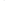 m³520,00 520,00  х х =Обрачун по  m³.5.Набавка, транспорт и уградња дробљеног каменог материјала крупноће 0÷31.5mm, дебљине d=10cm  у збијеном стању, за израду горњег носећег слоја  коловозне конструкције.  Tражени модул стишљивости Ms=65 MРa. m³ m³ 245,00 245,00  х х =Обрачун по  m³.6.Набавка, транспорт и уградња дробљеног каменог материјала крупноће 0÷31.5mm, дебљине d=8cm  у збијеном стању, за израду банкина ширине 40cm Tражени модул стишљивости Ms=55 MРa. Обрачун по  m².500,00500,00xx  =7.Набавка, транспорт и уградња дробљеног каменог материјала крупноће 0÷31.5mm, дебљине d=8÷10cm  у збијеном стању, за израду прилаза улазима у дворишта и на месту укрштаја. Tражени модул стишљивости Ms=55 MРa. m³ m³ 30,00 30,00 х х  =Обрачун по  m³.8.Набавка, транспорт и уградња природне мешавине каменог материјала крупноће 0÷63mm, за  испуну дела широког откопа испод банкине. Tражени модул стишљивости Ms=55MРa. m³ m³165,00 165,00  х хОбрачун по  m³.9.Машинско вађење бетонских цеви постојећег цевастог пропуста. Бетонске цеви Ø800mm, након вађења, уколико су неоштећене, одложити на место које инвеститор одреди. Нефункционалне-оштећене цеви транспортовати на депонију.m'm'20,0020,00 х х  =Обрачун по  m'.10.Набавка, транспорт и уградња армираних бетонских цеви за израду цевастог пропуста за прихватање и одвод вода  кроз труп улице. Позиција обухвата: продубљење корита, израду подложног слоја од  дебљиног каменог материјала крупноће 10÷15сm и након стабилизовања подлоге, додавање природне мезавине кам. материјала крупноће 0÷63mm, монтажа армирано бет. цеви, затрпавање око и изнад цеви дробљиним каменим материјалом крупноће 6÷10сm  до коте -38сm од коте нивелете. Обрашун по m1 уграђених цеви са затрпавањем. Напомена : рад у води и мокром терену.а)   - цеви  Ø 800mmm'm'22,0022,00xx  =б)   - цеви  Ø 600mmm'm'13,0013,00xx  =11.Набавка, транспорт и уградња армирано бетонског прстена  Ø1000mm и завршног прстена Ø1000/Ø600mm за израду ревизионе шахте. Позиција обухвата: проширење ископаи, израду подложног слоја од  дробљиног каменог материјала крупноће 10÷15сm и након стабилизовања подлоге, додавање природне мезавине кам. материјала крупноће 0÷63mm, монтажа армирано бетонског пратена и завршног прстена, постављање бетонског поклопца Ø600mm, дебљине  d=10cm и зарпавањем око шахте природном мешавином каменог материјала крупноће 0÷63mm на коту банкине. Обрачун по m1 шахте мерено од  коте дна до коте завршног прстена. Напомена : рад у води и мокром терену.m'm'3,003,00xx  =12.Израда  крила постојећег плочастог пропуста, од бетона марке МБ 30, дебљине d=20cm, висине 0.5m до 1.0m,  у потребној оплати, армираних једноструком мрежастом арматуром Q131.    Позиција обухвата : ископ, израду тампоског слоја од природне мешавине шљунка 0÷63mm, дебљине d=10cm; израда и монтажа оплате, набака и постављање арматуре. Напомена : пропуст одводи кроз труп пута улице атмосферску бујичну  воду, иначе је без воде.   m³ m³ 1,00 1,00 х х  =Обрачун по  m³.13Израда горње плоче постојећег плочастог пропуста, од бетона марке МБ 30, на коту -8cm од коте нивелете (дебљине око 20cm над постојећом плочом, односно дебљине око 30cm на делу без плоче, у потребној оплати, армиране двоструко постављеном мрежастом арматуром Q131. На крајевима плоче лево и десно одрадити бетонска надвишења на коти +20cm од коте плоче, дебљине 20cm. Позиција обухвата и израду и монтажу оплате, набаку и постављање арматуре.   Обрачун по  m³.m³m³4,004,00хх=14.Машински ископ одводног јарка, односно продубљење и чишћење постојећег у терену  III категорије, до улива у пропуст и од излива из пропуст. Материјал из ископа утоварити и одвести на депонију. Процењена количина ископа  V = 0,3m³/m'. Рад у води и терену засићеном водом.  Обрачун по  m'. m'm'30,0030,00xx  =15.Машински ископ одводног јарка, односно продубљење и чишћење постојећег у терену  III категорије, до улива у пропуст и од излива из пропуст. Материјал из ископа утоварити и одвести на депонију. Процењена количина ископа  V = 0,15m³/m'. Рад у сувом.   m'm'170,00170,00xx  =Обрачун по  m'.16.Израда застора, ручном уградњом асфалтне масе БНХС-16, дебљине d=8cm. Позиција обухвата израду коловоза ширине 3,5m. m²m²2.300,002.300,00xx  =Обрачун по  m².Укупно без ПДВ-аУкупно без ПДВ-аПДВ %ПДВ %СВЕГАСВЕГАПРЕДМЕР   РАДОВАПРЕДМЕР   РАДОВАПРЕДМЕР   РАДОВАПРЕДМЕР   РАДОВАПРЕДМЕР   РАДОВАПРЕДМЕР   РАДОВАПРЕДМЕР   РАДОВАПРЕДМЕР   РАДОВАПРЕДМЕР   РАДОВАПРЕДМЕР   РАДОВАПРЕДМЕР   РАДОВАПРЕДМЕР   РАДОВАПРЕДМЕР   РАДОВАНА АСФАЛТИРАЊУ УЛИЦЕ  У БАБИНОМ ПОТОКУ,  ОПШТИНА ПРОКУПЉЕНА АСФАЛТИРАЊУ УЛИЦЕ  У БАБИНОМ ПОТОКУ,  ОПШТИНА ПРОКУПЉЕНА АСФАЛТИРАЊУ УЛИЦЕ  У БАБИНОМ ПОТОКУ,  ОПШТИНА ПРОКУПЉЕНА АСФАЛТИРАЊУ УЛИЦЕ  У БАБИНОМ ПОТОКУ,  ОПШТИНА ПРОКУПЉЕНА АСФАЛТИРАЊУ УЛИЦЕ  У БАБИНОМ ПОТОКУ,  ОПШТИНА ПРОКУПЉЕНА АСФАЛТИРАЊУ УЛИЦЕ  У БАБИНОМ ПОТОКУ,  ОПШТИНА ПРОКУПЉЕНА АСФАЛТИРАЊУ УЛИЦЕ  У БАБИНОМ ПОТОКУ,  ОПШТИНА ПРОКУПЉЕНА АСФАЛТИРАЊУ УЛИЦЕ  У БАБИНОМ ПОТОКУ,  ОПШТИНА ПРОКУПЉЕНА АСФАЛТИРАЊУ УЛИЦЕ  У БАБИНОМ ПОТОКУ,  ОПШТИНА ПРОКУПЉЕНА АСФАЛТИРАЊУ УЛИЦЕ  У БАБИНОМ ПОТОКУ,  ОПШТИНА ПРОКУПЉЕНА АСФАЛТИРАЊУ УЛИЦЕ  У БАБИНОМ ПОТОКУ,  ОПШТИНА ПРОКУПЉЕНА АСФАЛТИРАЊУ УЛИЦЕ  У БАБИНОМ ПОТОКУ,  ОПШТИНА ПРОКУПЉЕНА АСФАЛТИРАЊУ УЛИЦЕ  У БАБИНОМ ПОТОКУ,  ОПШТИНА ПРОКУПЉЕL=576,20m,  b=3.5mL=576,20m,  b=3.5mL=576,20m,  b=3.5mL=576,20m,  b=3.5mL=576,20m,  b=3.5mL=576,20m,  b=3.5mL=576,20m,  b=3.5mL=576,20m,  b=3.5mL=576,20m,  b=3.5mL=576,20m,  b=3.5mL=576,20m,  b=3.5mL=576,20m,  b=3.5mL=576,20m,  b=3.5mПозОпис позицијеЈ.МЈ.МКолич.Колич.Цена/ЈМЦена/ЈМУкупноУкупно1.Геодетско обележавање трасе саобраћајнице (осовине и попречних профила) и одржавање током радова.  Обрачун по m'.m'm'576,20576,20x  =  =2.Машинска ископ у широком откопу у земљи  III и IV кат., односно ископ постојеће макадамске и земљане  подлоге  пута  булдозером. Материјалa из ископа, део  распланирати дуж трасе (лево и десно) а вишак утоварити и одвести на депонију. Позиција обухвата и обраду постељице равности ±3cm са дефинисаним попречним профилом. m³ m³ 1.030,00 1.030,00  хОбрачун по  m³.3.Машинско сабијање постељице виброваљком.Обрачун по m².m²m²2.460,002.460,00x  =  =4. Набавка, транспорт и уградња природне мешавине каменог материјала крупноће 0÷63mm, дебљине  d=20cm у збијеном стању, за израду доњег носећег слоја коловозне конструкције.  Tражени модул стишљивости Ms=55MРa.==Обрачун по  m³.m³m³470,00470,00x5.Набавка, транспорт и уградња дробљеног каменог материјала крупноће 0÷31.5mm, дебљине d=10cm  у збијеном стању, за израду горњег носећег слоја  коловозне конструкције.  Tражени модул стишљивости Ms=65 MРa. m³ m³ 220,00 220,00 х Обрачун по  m³.==6.Набавка, транспорт и уградња дробљеног каменог материјала крупноће 0÷31.5mm, дебљине d=8cm  у збијеном стању, за израду банкина ширине 50cm Tражени модул стишљивости Ms=55 MРa. 580,00 580,00 х Обрачун по  m².m².m².==7.Набавка, транспорт и уградња дробљеног каменог материјала крупноће 0÷31.5mm, дебљине d=8÷10cm  у збијеном стању, за израду прилаза улазима у дворишта и на месту укрштаја. Tражени модул стишљивости Ms=55 MРa. Обрачун по  m³.m³ m³ 30,0030,00х==8.Набавка, транспорт и уградња природне мешавине каменог материјала крупноће 0÷63mm, за  испуну дела широког откопа испод банкине. Tражени модул стишљивости Ms=55MРa.Обрачун по  m³.m³m³145,00145,00х==9.Набавка, транспорт и уградња армираних бетонских цеви за израду продужетка плочастог пропуста. Позиција обухвата: продубљење корита, израду подложног слоја од  дебљиног каменог материјала крупноће 10÷15сm и након стабилизовања подлоге, додавање природне мезавине кам. материјала крупноће 0÷63mm, монтажа армирано бет. цеви, затрпавање око и изнад цеви дробљиним каменим материјалом крупноће 6÷10сm  до коте -38сm од коте нивелете. Обрашун по m1 уграђених цеви са затрпавањем. Напомена : рад у води и мокром терену.а)   - цеви  Ø 800mmm'm'2,002,00x  =  =б)   - цеви  Ø 600mmm'm'2,002,00x  =  =10.Израда  крила постојећег плочастог пропуста, од бетона марке МБ 30, дебљине d=20cm, висине 0.5m до 1.0m,  у потребној оплати, армираних једноструком мрежастом арматуром Q131.    Позиција обухвата : ископ, израду испуне од каменог материјала крупноће 10÷15сm, на коту изнад нивоа воде, дебљине d=35cm; и над испуном  монтажа оплате, набака и постављање арматуре. Напомена : рад у води и мокром терену.   Обрачун по  m³.m³m³2,002,00 х  =  =11.Израда горње плоче постојећег плочастог пропуста, од бетона марке МБ 30, на коту -8cm од коте нивелете (дебљине око 20cm над постојећом плочом, односно дебљине око 30cm на делу без плоче, у потребној оплати, армиране двоструко постављеном мрежастом арматуром Q131. На крајевима плоче лево и десно одрадити бетонска надвишења на коти +20cm од коте плоче, дебљине 20cm. Позиција обухвата и израду и монтажу оплате, набаку и постављање арматуре.     m³m³4,00 4,00 х  = =Обрачун по  m³.12.Машински ископ одводног јарка, односно продубљење и чишћење постојећег у терену  III категорије, до улива у пропуст и од излива из пропуст. Материјал из ископа утоварити и одвести на депонију. Процењена количина ископа  V = 0,3m³/m'. Рад у води и терену засићеном водом.   Обрачун по  m'.m'm'20,0020,00х==13.Израда застора, ручном уградњом асфалтне масе БНХС-16, дебљине d=8cm. Позиција обухвата израду коловоза ширине 3,5m. Обрачун по  m².m²m²2.050,002.050,00x  =  =Укупно без ПДВ-аУкупно без ПДВ-аПДВ %ПДВ %СВЕГАСВЕГАРЕКАПИТУЛАЦИЈА ЗА ПАРТИЈУ 2РЕКАПИТУЛАЦИЈА ЗА ПАРТИЈУ 2АСФАЛТИРАЊЕ УЛИЦЕ У БАБИНОМ ПОТОКУ  IАСФАЛТИРАЊЕ УЛИЦЕ У БАБИНОМ ПОТОКУ  IIУКУПНО  ПДВ 20%СВЕГАРок и начин плаћањау законском року од 45 данаРок важења понуде_________не краћи од 60 данаРок завршетка радова_________ не дужи од 50 календарских  дана, од дана увођење у посао.Гарантни период__________не краћи од 24 месеци1234Ред.брКратак опис предмета ЈНЦена без ПДВ-аЦена са ПДВ-ом1.Асфалтирање улица у Г. Стражави I2.Асфалтирање улица у Г. Стражави II3.Асфалтирање улица у Д. ТрнавиУКУПНО:Датум:М.П.Потпис понуђача1234Ред.брКратак опис предмета ЈНЦена без ПДВ-аЦена са ПДВ-омА1.Асфалтирање улица у Бабином Потоку I2.Асфалтирање улица у Бабином Потоку IIДатум:М.П.Потпис понуђачаОБРАЗАЦ 3)  ОБРАЗАЦ ТРОШКОВА ПРИПРЕМЕ ПОНУДЕУ складу са чланом 88. став 1. Закона, понуђач ____________________ [навести назив понуђача], доставља укупан износ и структуру трошкова припремања понуде, како следи у табели:Трошкове припреме и подношења понуде сноси искључиво понуђач и не може тражити од наручиоца накнаду трошкова.Ако је поступак јавне набавке обустављен из разлога који су на страни наручиоца, наручилац је дужан да понуђачу надокнади трошкове израде узорка или модела, ако су израђени у складу са техничким спецификацијама наручиоца и трошкове прибављања средства обезбеђења, под условом да је понуђач тражио накнаду тих трошкова у својој понуди.Напомена: достављање овог обрасца није обавезно.ОБРАЗАЦ 4)I ОБРАЗАЦ ИЗЈАВЕ О НЕЗАВИСНОЈ ПОНУДИУ складу са чланом 26. Закона, _____________________________________________,  даје:                                                                             (Назив понуђача)ИЗЈАВУ                                                                                                                                                                                 О НЕЗАВИСНОЈ ПОНУДИ Под пуном материјалном и кривичном одговорношћу потврђујем да сам понуду у поступку јавне набавке Асфалтирање сеоских улица, ЈН бр.Р-1.3.253/401-49/19-04  поднео независно, без договора са другим понуђачима или заинтересованим лицима.Напомена: у случају постојања основане сумње у истинитост изјаве о независној понуди, наручулац ће одмах обавестити организацију надлежну за заштиту конкуренције. Организација надлежна за заштиту конкуренције, може понуђачу, односно заинтересованом лицу изрећи меру забране учешћа у поступку јавне набавке ако утврди да је понуђач, односно заинтересовано лице повредило конкуренцију у поступку јавне набавке у смислу закона којим се уређује заштита конкуренције. Мера забране учешћа у поступку јавне набавке може трајати до две године. Повреда конкуренције представља негативну референцу, у смислу члана 82. став 1. тачка 2. Закона.Уколико понуду подноси група понуђача, Изјава мора бити потписана од стране овлашћеног лица сваког понуђача из групе понуђача и оверена печатом.ОБРАЗАЦ 5)ОБРАЗАЦ ИЗЈАВЕ ПОНУЂАЧА  О ИСПУЊЕНОСТИ ОБАВЕЗНИХ И ДОДАТНИХ УСЛОВА ЗА УЧЕШЋЕ У ПОСТУПКУ ЈАВНЕ НАБАВКЕ -  ЧЛ. 75. И 76. ЗЈНПод пуном материјалном и кривичном одговорношћу, као заступник понуђача, дајем следећуИ З Ј А В УПонуђач  ________________________________________________________] у поступку јавне набавке, Асфалтирање сеоских улица за Партија 1. Асфалтирање улица у Горњој Стражави и Доњој Трнави, Партија 2. Асфалтирање улица у Бабином Потоку, ЈН бр.Р-1.3.253/401-49/19-04,(заокрушити партију за коју се конкурише) испуњава све услове из чл. 75. и 76. ЗЈН, односно услове дефинисане конкурсном документацијом за предметну јавну набавку, и то:          1. Понуђач је регистрован код надлежног органа, односно уписан у одговарајући регистар (чл. 75. ст. 1. тач. 1) ЗЈН);         2. Понуђач и његов законски заступник нису осуђивани за неко од кривичних дела као члан организоване криминалне групе, да нису осуђивани за кривична дела против привреде, кривична дела против животне средине, кривично дело примања или давања мита, кривично дело преваре (чл. 75. ст. 1. тач. 2) ЗЈН);         3. Понуђач је измирио доспеле порезе, доприносе и друге јавне дажбине у складу са прописима Републике Србије (или стране државе када има седиште на њеној територији) (чл. 75. ст. 1. тач. 4) ЗЈН);         4. Понуђач је поштовао обавезе које произлазе из важећих прописа о заштити на раду, запошљавању и условима рада, заштити животне средине и нема забрану обављања делатности која је на снази у време подношења понуде за предметну јавну набавку (чл. 75. ст. 2. ЗЈН);Понуђач испуњава додатне услове које се тичу финансијског, пословног техничког капацитета.         1. да је у периoду  у предходне три  године уназад, од дана објављивања Позива за подношење понуда на Порталу јавних  набавки, извео сам радове на одржавању или изградњи путева или улица са савременим коловозним застором у укупном  износу од најмање 24.000.000,00 динара без ПДВ-, ако понуђач конкурише за 1 партију 48.000.000,00 ако помуђач конкурише за 2  партије.        2. Технички каапацитет, да има на располагању најмање 1 постројење за производњу асфалтне масе; 2 камиона кипера; 1 грејдер; 1 багер 1  кобинована машина 1 булдозер, гарнитура ваљака глатки; 1 вибро плоча  и ручно вођени ваљак, 1 компресор са пикамером за рушење бетона и асфалта;  машина за шприцање емулзије; 1 машина за сечење асфалта;.       3. Кадровски капацитет да располажу довољним кадровским капацитетом, односно да има најмање 1 (једног) одговорни извођач радова дипл.инг. са  лиценцом 410 или 412, или 415 или 418;  инг.граћевине са лиценцом 812 и још најмање 14 )  радника (путари возачи и руковаоци машина) за обављање предметних радова.Место:_____________                                                                                                    Понуђач:Датум:_____________                                     М.П.                                             _____________________                                                        Напомена: Уколико понуду подноси група понуђача, Изјава мора бити потписана од стране овлашћеног лица сваког понуђача из групе понуђача. (ОБРАЗАЦ 6)ОБРАЗАЦ ИЗЈАВЕ ПОДИЗВОЂАЧА  О ИСПУЊЕНОСТИ ОБАВЕЗНИХ УСЛОВА ЗА УЧЕШЋЕ У ПОСТУПКУ ЈАВНЕ НАБАВКЕ -  ЧЛ. 75. ЗЈНПод пуном материјалном и кривичном одговорношћу, као заступник подизвођача, дајем следећу				И З Ј А В УПодизвођач  _____________________________________________у поступку јавне набавке Асфалтирање сеоских улица за Партија 1. Асфалтирање улица у Горњој Стражави и Доњој Трнави, Партија 2. Асфалтирање улица у Бабином Потоку,  ЈН бр.Р-1.3.25/401-49/19-04, испуњава све услове из чл. 75. ЗЈН, односно услове дефинисане конкурсном документацијом за предметну јавну набавку, и то:        1. Подизвођач је регистрован код надлежног органа, односно уписан у одговарајући регистар (чл. 75. ст. 1. тач. 1) ЗЈН);        2. Подизвођач и његов законски заступник нису осуђивани за неко од кривичних дела као члан организоване криминалне групе, да нису осуђивани за кривична дела против привреде, кривична дела против животне средине, кривично дело примања или давања мита, кривично дело преваре (чл. 75. ст. 1. тач. 2) ЗЈН);        3. Подизвођач је измирио доспеле порезе, доприносе и друге јавне дажбине у складу са прописима Републике Србије (или стране државе када има седиште на њеној територији) (чл. 75. ст. 1. тач. 4) ЗЈН);         4. Подизвођач је поштовао обавезе које произлазе из важећих прописа о заштити на раду, запошљавању и условима рада, заштити животне средине и нема забрану обављања делатности која је на снази у време подношења понуде за предметну јавну набавку (чл. 75. ст. 2. ЗЈН).Место:_____________                                                            Подизвођач:Датум:_____________                         М.П.                     _____________________                                                        Напомена: Уколико понуђач подноси понуду са подизвођачем, Изјава мора бити потписана од стране овлашћеног лица подизвођача и оверена печатом. (ОБРАЗАЦ 7) МОДЕЛ УГОВОРА  УГОВОР О ИЗВОЂЕЊУ РАДОВА ПОРАВЦИ И ОДРЖАВАЊУ КОЛОВОЗНИХ ЗАСТОРА У ПРОКУПЉУЗакључен   између :	1. Градска управа града Прокупља, Таткова бр. 2, текући рачун 840-66640-88 код управе за јавне плаћања; ПИБ:100506227; матични број 07107625; коју заступа начелник Никола Копривица (у даљем тексту: наручилац) и	2. __________________________________, са седиштем у _____________у ул. _____________________, матичани број: ____________;  ПИБ _____________; текући рачун ______________________;коjе заступа директор ______________________________(у даљем тексту извођач радова).или Носилац посла ______________________________________са седиштем у _________________ул._______________бр.____, ПИБ___________________ кога заступа _________________________________________________(у даљем тексту: Извођач радова) са члановима групе ______________________________________са седиштем у _______________________________ул._______________бр.____, ПИБ______________________Матични бр.____________________ и______________________________________са седиштем у _______________________________ул._______________бр.____, ПИБ___________________матичми бр._______________________ или ______________________________________са седиштем у __________________________ул._______________бр.______, ПИБ__________________  маткога заступа __________________(у даљем тексту: Извођач радова) са Подизвођачем ______________________________________са седиштем у _______________________________ул._______________бр.____, ПИБ___________________, матични број:_____________________Предмет уговора.  	                                                                                                                                                .                                                                                Члан 1.                                                                                                                                                                           Уговорне стране константују да је Наручилац изабрао Извођача као најповојнијег понуђача за извођење радова за Асфалтирање сеоских улица ЈН бр.Р-1.3.25/401-49/19-04, за партију _____________________________________________________ по јавном позиву објављеном на Порталу јавних набавки,  дана -------.2019 године.Уговор је закључен са Извођачем на основу Одлуке о додели уговора бр. _______________ од ________.2019 године.                                                                                       Члан.2.                                                                                            Извођач изводи уговорене радове из чл. 1 овог Уговора самостално, односно, Понуђач, наступа са подизвођачем ________________________ из _________________ ул. _________________, који ће делимично извршити предметну набавку и то у износу ____% укупне вредности дате понуде у делу________________________________________________   ____________________________________      (навести део предмета набавке који ће извршити подизвођач).Вредност радова – цена                                                                                 Члан 3.                                        Вредност радова је одређена на основу јединичних цена из усвојене понуде извођача заведена код извођача под бројем _______ од _________.2019. године, односно бр. _______ од _________.2019 године заведеног код Наручиоца:-  износ___________ динара (без ПДВ-а),                                                                                                                              -  порез на додату вредност у износу од ____________ динара.                                                                           -  укупна цена радова са ПДВ-ом у износу од _____________ динара.                   Уговорена цена је фиксна по јединици мере и не може се мењати услед повећања цене елемената на основу којих је одређена.            Осим вредности рада, добара и услуга неопходних за извршење уговора, цена обухвата и трошкове организације градилишта, осигурања и све остале зависне трошкове Извођача радова.Услови и начин плаћања                                                                                     Члан 4.	Уговорне стране су сагласне да се плаћање по овом уговору изврши уплатом на текући рачун Извођача бр. _____________________  код _______________________,  и то на основу оверених привремених и окончане ситуације, сачињених на основу грађевинске књиге изведених радова   и јединичне цене из усвојене понуде бр. ___________ од  _______.2019. Плаћање ће се извришити у законском року  од 45 дана након овере ситуације.Рок за завршетак радова                                                                                   Члан 5.	Извођач радова се обавезује да уговорене радове изведе у року од ____ (______________________) радних дана рачунајући од дана увођења у посао, а према приложеном динамичком плану, који је саставни део Уговора. Рок за увођење у посао  најкасније 10 дана од дана ступања на снагу овог Уговора.              Под завршетком радова сматра се дан њихове спремности за примопредају изведених радова, а што стручни надзор констатује у грађевинском дневнику.Утврђени рокови су фиксни и не могу се мењати без сагласности Наручиоца. Обавезе Извођача радова                                                                                   Члан 6.                Извођач радова се обавезује да радове изведе у складу са важећим техничким  прописима, документацијом и овим уговором као и да исте по завршетку преда Наручиоцу радова, као и:                -да пре почетка радова Наручиоцу радова достави решење о именовању одговорног Извођача радова;                            	-да у року од 7 (седам) дана од дана потписивања уговора достави стручном надзору динамични план извођења радова;            	-да о свом трошку обезбеди и истакне на видном месту градилишну таблу у складу са важећим прописима;           	-да се строго придржава мера заштите на раду;           	-да по завршеним радовима одмах обавести Наручиоцу радова да је завршио радове и да је спреман за њихову примопредају;                -да обезбеди довољну радну снагу на градилишту и благовремену испоруку уговореног материјала и опреме потребну за извођење уговором преузетих радова;          	-да обезбеди безбедност свих лица на градилишту, као и одговарајуће обезбеђење складишта својих материјала и слично, тако да се Наручилац радова ослобађа свих одговорности према државним органима, што се тиче безбедности, прописа о заштити животне средине, и радно - правних прописа за време укупног трајања извођења радова до предаје радова Наручиоцу радова;          	-да уредно води све књиге предвиђене законом и другим прописима Републике Србије;        	-да на градилишту обезбеди уговор о грађењу, решење о одређивању одговорног извођача радова и документацију на основу које се објекат гради;        	-да омогући вршење стручног надзора на објекту;        	-да омогући наручиоцу сталан надзор над радовима и контролу количине и квалитета употребљеног материјала;        	-да поступи по свим основаним примедбама и захтевима Наручиоца радова датим на основу извршеног надзора и да у том циљу, у зависности од конкретне ситуације, о свом трошку, изврши поправку или рушење или поновно извођење радова, замену набављеног или уграђеног материјала, опреме, уређаја и постројења или убрзања извођења радова када је запао у доцњу у погледу уговорених рокова извођења радова;        	              	-да обезбеди доказ о квалитету извршених радова, односно уграђеног материјала, инсталација и опреме.        	-да Извођач отклони, све евентуално начињене штете на постојећим инсталацијама, објектима, саобраћајницама, јавним и приватним површинама.Обавезе Наручиоца радова                                                                                     Члан 7.                 Наручилац радова ће обезбедити вршење стручног надзора над извршењем уговорних обавеза Извођача радова.                 Наручилац радова се обавезује да уведе Извођача радова у посао, предајући му техничку документацију као и обезбеђујући му несметан прилаз градилишту.                 Наручилац радова се обавезује да учествује у раду комисије за примопредају и коначни обрачун изведених радова са стручним надзором и Извођачем радова.Гаранција за изведене радове и гарантни рок                                                                                     Члан 8.                         Извођач радова се обавезује да на дан закључења Уговора, а најкасније у року од 7 (седам) дана од дана закључења уговора, преда Наручиоцу банкарску гаранцију за добро извршење посла, која ће бити са клаузулама: безусловна и платива на први позив, у корист Наручиоца, у износу од 10% (десет процената) од укупне вредности уговора без ПДВ-а, са роком важности који је 30 (тридесет) дана дужи од уговореног рока за завршетак радова, с тим да евентуални продужетак рока за завршетак радова има за последицу и продужење рока важења гаранције, за исти број дана за који ће бити продужен и рок за завршетак радова. 	Приликом примопредаје радова Извођач радова се обавезује да Наручиоцу преда банкарску гаранцију за отклањање грешака у гарантном року, која ће бити са клаузулама: безусловна и платива на први позив, у висини од 5% (пет процената) од укупне вредности изведених радова без ПДВ-а, са роком трајања који је 5 (пет) дана дужи од истека гарантног рока. Члан 9.          Извођач радова гарантује да су изведени радови у време примопредаје у складу са уговором, прописима и правилима струке и да немају мана које онемогућавају или умањују њихову вредност или њихову подобност за редовну употребу, односно употребу одређену уговором.               Гарантни рок за квалитет изведених радове износи ---- ( --) месеци и рачуна се од датума примопредаје радова. Гарантни рок за сву уграђену опрему и материјал је у складу са гарантним роком произвођача рачунајући од датума примопредаје радова, с тим што је извођач радова дужан да сву документацију о гаранцијама произвођача опреме, заједно са упутствима за употребу, прибави и преда Наручиоцу радова.               Извођач радова је дужан да о свом трошку отклони све недостатке који се покажу у току гарантног рока, а који су наступили услед тога што се Извођач није држао својих обавеза у погледу квалитета радова и материјала у року од 5 дана од пријема писаног захтева од стране Наручиоца.              Независно од права из гаранције, Наручилац радова има право да од извођача радова захтева накнаду штете која је настала као последица неквалитетно изведених радова или уградње материјала неодговарајућег квалитета.Квалитет уграђеног материјала                                                                                      Члан 10.             За укупан уграђени материјал Извођач радова мора да има сертификате квалитета и атесте који се захтевају по важећим прописима и мерама за објекте те врсте у складу са пројектном документацијом.Достављени извештаји о квалитету уграђеног материјала морају бити издати од акредитоване лабораторије за тај тип материјала.             Уколико Наручилац утврди да употребљени материјал не одговара стандардима и техничким прописима, он га може одбити и забранити његову употребу. У случају спора меродаван је налаз овлашћене организације за контролу квалитета.Извођач радова је дужан да о свом трошку обави одговарајућа испитивања материјала. Поред тога, он је одговоран уколико употреби материјал који не одговара квалитету.             У случају да је због употребе неквалитетног материјала угрожена безбедност и функционалност објекта, Наручилац има право да тражи од Извођача радова да поруши изведене радове и да их о свом трошку поново изведе у складу са техничком документацијом и уговорним одредбама. Уколико Извођач радова у одређеном року то не учини, Наручилац има право да ангажује друго лице на терет Извођача радова.             Стручни надзор над извођењем уговорених радова се врши складу са законом којим се уређује планирање и изградња. Вишкови и мањкови радова                                                                                  Члан 11.              За свако одступање од техничке документације на основу које се изводе радови и уграђује опрема, односно за свако одступање од уговорених радова, Извођач радова је дужан да о томе обавести Наручиоца и да тражи писмену сагласност за та одступања. Извођач радова не може захтевати повећање уговорене цене за радове које је извршио без сагласности Наручиоца.               Вишкови или мањкови радова за чије извођење је Наручилац дао сагласност, обрачунавају се и плаћају по уговореним фиксним јединичним ценама и стварним количинама изведених радова.Непредвиђени радови                                                                                Члан 12.              Непредвиђени радови су они радови чије је предузимање било нужно због осигурања стабилности објекта или ради спречевања настанка штете, а изазвани су неочекиваном тежом природом земљишта, неочекиваном појавом воде или другим ванредним и неочекиваним догађајем.               Непредвиђене радове Извођач радова може да изведе и без претходне сагласности наручиоца, ако због њихове хитности није био у могућности да прибави ту сагласност.  Извођач  радова је дужан без одлагања обавестити Наручиоца о разлозима за извођење непредвиђених радова и о предузетим мерама.              Извођач радова има право на правичну накнаду за непредвиђене радове који су морали бити обављени.Примопредаја изведених радова                                                                             Члан 13.               Примопредаја изведених радова врши се по завршетку извођења уговорених радова на објекту, односно свих радова предвиђених одобрењем за изградњу или одобрењем за извођење радова и техничком документацијом. Примопредаја изведених радова може да се врши и упоредо са извођењем радова на захтев Наручиоца, ако по завршетку извођења свих радова на објекту не би могла да се изврши контрола дела изведених радова.              Примопредаја изведених радова обухвата контролу усклађености изведених радова са одобрењем за изградњу или одобрењем за извођење радова и техничком документацијом на основу које се изводе уговорени радови, као и са техничким прописима и стандардима који се односе на поједине врсте радова, односно материјала, опреме и инсталација.               Извођач радова о завршетку уговорених радова обавештава Наручиоца и стручни надзор, а дан завршетка радова уписује се у грађевински дневник.               Примопредаја радова се врши комисијски најкасније у року од 15 (петнаест) дана од завршетка радова.Комисију за примопредају радова именоваће Наручилац, а обавезно је чине 2 (два) представника Наручиоца, 1 (један) представник Извођача радова, 1 (један) представник Стручног надзора.Комисија сачињава записник о примопредаји.              Извођач радова је дужан да приликом примопредаје преда Наручиоцу, пре техничког прегледа пројекте изведених радова у два примерка са одговарајућим атестима за уграђени материјал и извештајима.              Грешке, односно недостатке које утврди Наручилац у току извођења или приликом преузимања и предаје радова, Извођач радова мора да отклони без одлагања. Уколико те недостатке Извођач радова не почне да отклања у року од 3 (три) дана и ако их не отклони у разумно утврђеном року, Наручилац има право да те недостатке отклони преко другог лица на терет Извођача радова.              Евентуално уступање отклањања недостатака другом лицу, Наручилац ће учинити по тржишним ценама и са пажњом доброг привредника.            Примопредају радова обезбедиће Наручилац у законски предвиђеном року. Наручилац ће у моменту у примопредаје радова од стране Извођача радова примити на коришћење изведене радове.Раскид Уговора                                                                        Члан 14.                 Наручилац задржава право да једнострано раскине овај уговор уколико Извођач радова касни са извођењем радова дуже од 10 (десет) каллендарских дана.Наручилац задржава право да једнострано раскине овај уговор уколико извршени радови не одговарају прописима или стандардима за ту врсту посла и квалитету наведеном у понуди Извођача радова, а Извођач радова није поступио по примедбама стручног надзора, као и ако Извођач радова не изводи радове у складу са пројектно-техничком документацијом или из неоправданих разлога прекине са извођењем радова.                Наручилац може једнострано раскинути уговор уколико Извођач ангажује лице као подизвођача које није наведено у понуди у уговору о јавној набавци, у складу са чланом 170. став 1. тачка 4. ЗЈН.               Уколико дође до раскида Уговора пре завршетка свих радова чије извођење је било предмет овог Уговора заједничка Комисија ће сачинити Записник о до тада стварно изведеним радовима и њиховој вредности у складу са Уговором.                Уговор се раскида писаном изјавом која садржи основ за раскид уговора и доставља се другој уговорној страни.                У случају раскида Уговора, Извођач радова је дужан да изведене радове обезбеди и сачува од пропадања, као и да Наручиоцу преда пројекат изведеног објекта као и преглед стварно изведеним радова до дана раскида уговора, потписан од стране одговорног извођача радова и надзорног органа.Измене уговора                                                                                      Члан 15.             Наручилац може, након закључења овог уговора, без спровођења поступка јавне набавке, да повећа обим радова који су предмет уговора, ако је то повећање последица околности које су уочене у току реализације уговора и без чијег извођења циљ закљученог уговора не би био остварен у потпуности.  Вредност повећаног обима радова не може бити већа од  5%  укупне вредности закљученог уговора. Наведено ограничење не односи се на вишкове радова уколико су ти радови уговорени. (члан 115. ст. 1. и  3. Закона).               Ако вредност повећаног обима радова прелази прописане лимите, повећање обима предмета уговора не може се извршити без спровођења одговарајућег поступка јавне набавке.               Наручилац ће дозволти продужетак рока за извођење радова , ако наступе околности на које извођач радова није могао да утиче, а које се односе на:-   природни догађај (пожар, поплава, земљотрес, изузетно лоше време неуобичајено за годишње доба и за место на коме се радови изводе и сл.);                                                                               -   мере које буду предвиђене актима надлежних органа;- услови за извођење радова у земљи или води, који нису предвиђени техничком документацијом;-  непредвиђене радове за које Извођач радова приликом извођења радова није знао нити је могао знати да се морају извести.                                                                                    Члан 16.            У случају потребе извођења непредвиђених радова, поред продужења рока, наручилац ће дозволити и промену цене, до износа трошкова који су настали због извођења тих радова, под условом да вредност тих трошкова не прелази прописане лимите за повећање обима предмета јавне набавке.             У року од 3 дана од почетка извођења радова на позицијама непредвиђених радова, Извођач је у обавези да достави Надзорном органу на сагласност Понуду са анализом цена за наведене позиције непредвиђених радова.          Наручилац  доноси одлуку о измени уговора због повећања обима предмета јавне набавке или због промене других битних елемената уговора, у складу са чланом 115. Закона.Изменом уговора, по било ком од наведених основа, не може се мењати предмет јавне набавке.                                                                                                                                                                                   Сходна примена других прописа                                                                                    Члан 17.	На питања која овим уговором нису посебно утврђена,  примењују се одговарајуће одредбе закона којим се уређује планирање и изградња и закона којим се уређују облигациони односи.Саставни део уговора                                                                                  Члан 18.Прилози и саставни делови овог Уговора су:-   техничка документација-   понуда Извођача радова бр. _______________ од _________2019  годинеОпште одредбе                                                                                     Члан 19.             Све евентуалне спорове уговорне стране ће решавати споразумно. Уколико до споразума не дође, надлежане је Привредни суд Нишу.                                                                                     Члан 20.           Овај  уговор је сачињен у 5(пет) примерака од којих су 3 (три) за  Наручиоца, а 2(два) за Извођача.                                                                                         Члан 21.             Овај уговор се сматра закљученим када га потпишу обе уговорне стране а ступа на снагу даном предаје Наручиоцу  банкарску гаранцију за добро извршење посла од стране Извођача радова. 				                                                                                       Понуђач сагласан са моделом  уговора                                                                                                           ______________________________Напомена:   Овај модел уговора представља садржину уговора који ће бити закључен са изабраним понуђачем. Ако понуђач без оправданих разлога одбије да закључи уговор о јавној набвци , након што му је уговор додељен, Наручилац ће управи за јавне набвке, доставити доказ негативне референце.VIII УПУТСТВО ПОНУЂАЧИМА КАКО ДА САЧИНЕ ПОНУДУ